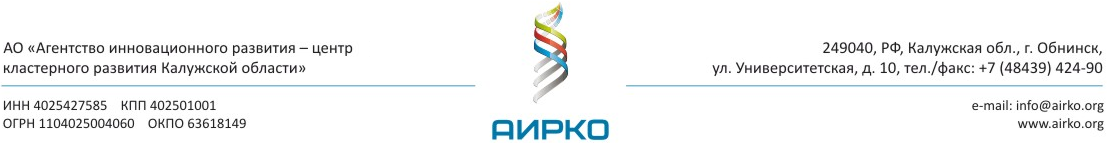 ОТЧЕТ О РЕЗУЛЬТАТАХ ДЕЯТЕЛЬНОСТИАО «Агентство инновационного развития-центр кластерного развития Калужской области» в 2018 г. по направлениям деятельности.АО «Агентство инновационного развития-центр кластерного развития Калужской области» (далее – АИРКО) функционирует в соответствии с Уставом, реализуя мероприятия в рамках основных направлений деятельности в соответствии с ежегодными планами работы и сметами, утверждаемыми Министерством экономического развития Калужской области и Министерством экономического развития Российской Федерации. В настоящее время АИРКО является базовой организацией  представительства Фонда содействия инновациям на территории Калужской области, специализированной организацией, осуществляющей методическое, организационное, экспертно-аналитическое и информационное сопровождение территориальных кластеров, рабочим представительным органом Калужской области в Ассоциации инновационных регионов России, учредителем и координатором Ассоциации «Калужский фармацевтический кластер», Некоммерческого партнерства «Кластер информационно-коммуникационных технологий Калужской области», Ассоциации «Кластер авиационно-космических технологий полимерных композиционных материалов и конструкций Калужской области», Ассоциации «Калужский кластер ядерных технологий», Ассоциации «Туристско-рекреационный кластер Калужской области». За 2018 г. на текущее обеспечение деятельности и реализацию мероприятий в рамках согласованных смет Министерством экономического развития Калужской области было направлено 2,5 млн. рублей и привлечено из федерального бюджета в рамках со-финансирования деятельности центров кластерного развития 5,5 млн. рублей. В 2018 году сотрудниками ЦКР Калужской области было оказано 1096 услуг, в том числе 626 услуги для 209 субъектов МСП, зарегистрированных в Калужской области и являющихся действующими/потенциальными участниками территориальных кластеров Калужской области, а также 454 услуг для 160 крупных предприятий, субъектов малого и среднего предпринимательства, зарегистрированных в других субъектах РФ, учреждений высшего и среднего профессионального образования, организаций инфраструктуры, ассоциаций, некоммерческих организаций и 16 услуг для физических лиц.	На базе созданных при поддержке АИРКО центров коллективного пользования оборудованием и регионального инжинирингового центра сформирована постоянно действующая система консультаций и обучающих услуг для участников кластеров, которые позволяют осуществлять подготовку и повышение квалификации сотрудников малых и средних предприятий по работе на высокоточном оборудовании с использованием лазерных технологий. Ежегодно на их базе проводятся семинары, конференции, круглые столы и «Дни открытых дверей». В 2018 г. центрами коллективного пользования оказано более 145 услуг на сумму свыше 12,5 млн. рублей.Взаимодействие с Фондом содействия инновациямКалужская область активно участвует в программах поддержки МИП, реализуемых федеральными институтами развития, в том числе Фондом содействия инновациям. При активном содействии регионального Представительства Фонда – АИРКО (оказание консалтинговых услуг) предприятия региона участвуют во всех программах, реализуемых Фондом, и привлекают финансовые ресурсы как на выполнение НИОКР, так и на организацию высокотехнологичных производств.За рассматриваемый период январь – ноябрь 2018 года для участия в программах Фонда содействия инновациям было подано 32 заявки на общую сумму 269,88 млн. рублей, в том числе:- программа СТАРТ (1-й год финансирования) – 15 заявок;- программа СТАРТ (2-й и 3-й год финансирования) – 4 заявки;- программа Развитие НТИ (3-я очередь) – 4 заявки.-  программа Развитие НТИ (4-я очередь) – 4 заявки- программа Кооперация – 2 заявки- программа Интернационализация (IRA-SME, российско-французский конкурс) – 2 заявкиЗа указанный период поддержано 7 заявок на общую сумму 50,8 млн. рублей. В настоящее время на этапе рассмотрения в Фонде содействия инновациям находятся 8 заявок, поданных для участия в программе СТАРТ и 4 заявки, поданные на конкурс «Развитие НТИ» 4-я очередь.Реализация проекта «Калужская область – пилотный регион НТИ»С момента утверждения «дорожной карты» реализации НТИ в Калужской области на 2018-2020 годы Губернатором в январе 2018 г. ведется работа, направленная на организацию взаимодействия с проектным офисом и рабочими группами НТИ по вопросам развития проектов Калужской области, создание условий для формирования потока проектов в целях выхода на рынки НТИ (сервисов для компаний НТИ), создание условий для развития инновационных технологий, выявление и развитие талантов.АИРКО инициировало создание рабочих групп по приоритетным рынкам НТИ (АвтоНет, АэроНет, НейроНет, ХелсНет, ЭнерджиНет) и программе «Цифровая экономика».Составлен перечень региональных организаций, обладающих научно-технологическими заделами, компетенциями и проектами для развития «сквозных» технологий НТИ. Прорабатывается вопрос о создании рабочих групп по приоритетным для Калужской области рынкам НТИ: АвтоНет, АэроНет, НейроНет, ХелсНет, ЭнерджиНет.Организация взаимодействия с проектным офисом и рабочими группами НТИ по вопросам развития проектов Калужской областиДеятельность профильного подразделения АО «АИР», департамента НТИ и поддержки инновационных предприятий и проектов, направлена на оказание консультационной и координационной поддержки участникам НТИ, выявление и индивидуальное сопровождение проектов НТИ, взаимодействие с АСИ и проектным офисом НТИ АО «РВК». В текущем году расширена область деятельности регионального координационного совета при Губернаторе Калужской области по науке, инновационным технологиям и образованию. В частности, в положение о совете внесена задача по обсуждению вопросов реализации НТИ в Калужской области. Созданы рабочие группы по приоритетным для Калужской области рынкам НТИ: АвтоНет, АэроНет, НейроНет и Цифровая экономика, ХелсНет, ЭнерджиНет.Регулярно проводится информирование и консультирование представителей инновационных предприятий, научных и образовательных организаций по вопросам участия в НТИ и программах поддержки, всего более 250 индивидуальных консультаций.Создание условий для формирования потока проектов в целях выхода на рынки НТИ (сервисов для компаний НТИ)В результате проведения мониторинга научных, образовательных организаций, инновационных компаний региона, их технологических разработок, проектов и инициатив по направлениям технологий и рынков НТИ АО «АИР» составило,  регулярно пересматривает и дополняет перечень из более 100 проектов НТИ Калужской области, сформирована база данных участников НТИ. Статья «Инфраструктурные вопросы развертывания Национальной технологической инициативы в Калужской области» опубликована в №6 журнала «Инновации». Аннотация доступна по ссылке http://maginnov.ru/ru/zhurnal/arhiv/2018/innovacii-n5-2018/infrastrukturnye-voprosy-razvertyvaniya-nacionalnoj-tehnologicheskoj-iniciativy-v-kaluzhskoj-oblasti.13-14 марта 2018 г. состоялось торжественное официальное открытие «Точки кипения» на базе ИАТЭ НИЯУ МИФИ в г. Обнинске, где АО «АИР» выступило в качестве инициатора и соорганизатора. В частности, 13 марта АО «АИР» совместно с АСИ и Кластером ядерных технологий провело Проектную сессию по развитию приоритетных рынков ЭнерджиНет и ХэлсНет. В мероприятии приняло участие более 30 представителей власти, науки, бизнеса, образования и инновационной инфраструктуры. В ходе обсуждения были предложены подходы к формированию потока проектов инновационных компаний Калужской области для выхода на рынки НТИ, выявлены риски и возможности развития технологий и рынков НТИ и цифровой экономики, сформировано единое стратегическое видение направлений развития рынков ЭнерджиНет и ХэлсНет, а также форм сотрудничества между региональными участниками НТИ, в т.ч. в пространстве создаваемого инновационного научно-технологического центра в г. Обнинске.14 марта силами АО «АИР» с привлечением представителей администраций г. Обнинска, Боровского и Малоярославецкого районов была проведена молодежная форсайт-сессия «Цифровая агломерация», направленная на разработку стратегии развития Северной Агломерации в Калужской области (более 35 участников). 22-23 августа принято участие в открытии «Точки кипения» Калуга. 22 августа АО «АИР» провело сессию «Стратегия развития Калужской области. Регион 2035». На площадках «Точки кипения» в г. Калуга и г. Обнинск регулярно проводятся мероприятия по тематикам НТИ.В рамках развития приоритетных рынков НТИ ТехНет и АэроНет АО «АИР» оказало содействие в открытии регионального выставочного центра продукции из композиционных материалов на базе НПП «Полет».В рамках развития системы кадрового обеспечения проектов и участников НТИ в Калужской области 15 апреля принято участие в образовательном мероприятии Университета НТИ в Точке кипения Москва, в ходе которого состоялись обсуждение первого этапа эксперимента «Университет НТИ «20.35», экспертная панель «Подрывные инновации: тенденции, практики, примеры», образовательные практики и мастер-классы от тьюторов, студентов и друзей Университета НТИ, нетворкинг. Инициирована подача заявок на участие в образовательном интенсиве для технологических лидеров «Остров 10-21» (г. Владивосток, о. Русский). Региональная команда Калужской области успешно прошла отбор на участие в программе по CDO (Chief Data Officer), которая прошла в рамках интенсива «Остров 10-21» по треку «Управление, основанное на данных». Калужская область стала лидером рейтинга потенциала региональных команд по управлению данными, сформированного АСИ.АО «АИР» содействовало продвижению проекта компании ООО «Стимул Груп» - победителя трека ТехНет акселератора GenerationS-2017. Проект компании «Стимул Групп», направленный на разработку полимерных добавок нового поколения, был одобрен Министерством промышленности и торговли РФ для включения в реестр НТИ с объемом бюджетного финансирования более 200 млн. руб.Победителем конкурса по программе «Развитие НТИ» (дорожная карта «Технет») стало предприятие ООО «Обнинская термоэлектрическая компания», которое получит грант в размере 20 млн рублей на выполнение исследовательского проекта «Разработка и метрологическое обеспечение контактных датчиков температуры для работы в диапазоне 1700-2500°С». Проект предполагает создание в г. Обнинске центра компетенций в области промышленной сенсорики для высокотемпературной контактной термометрии, который объединит уникальные компетенции ведущих НИИ РФ в области метрологии, аэрокосмических технологий и ядерной безопасности, а также компаний - производителей высокотемпературных электроизоляционных материалов, оборудования и тугоплавких металлов.АО «АИР» оказывает содействие в продвижении и развитии проектов НТИ, включенных в перечень перспективных проектов Калужской области по направлениям реализации НТИ. Информация о проектах НТИ направлена на рассмотрение руководителям рабочих групп рынков НТИ: AeroNet, AutoNet, MariNet, NeuroNet, HealthNet, FoodNet, EnergyNet, SafeNet, TechNet. Организована презентация проекта «Разработка и применение микробных топливных элементов в альтернативной энергетике» на заседании рабочей группы рынка МариНет в Точке кипения Москва 11 мая. 19 сентября состоялась презентация проекта «Фильтр-озонная технология и устройство очистки балластных вод на судах с целью обеззараживания, и переработки нефтесодержащих сточных вод» (заявитель АО «НИФХИ им. Л. Я. Карпова») на заседании подгруппы «Технологии освоения ресурсов океана» Рабочей группы Маринет НТИ. По итогам совещания заявку одобрили и рекомендовали к рассмотрению в подгруппе "Возобновляемые источники энергии океана". 31 января 2018 г. специалисты АО «АИР» приняли участие в семинаре, организованном Министерством экономического развития РФ для субъектов инновационной деятельности, по вопросам актуальных мер господдержки инновационных проектов, в т.ч. по направлениям НТИ.С целью изыскания дополнительных возможностей финансирования проектов НТИ принято участие в круглом столе "Инструменты реализации стратегии научно-технологического развития России: роль предприятий реального сектора", организованном 25 сентября НП "Клуб директоров по науке и инновациям".Составлен перечень источников венчурной финансовой поддержки, в т.ч. фондов АО «РВК» и лидеров рейтинга активности венчурных фондов России Firrma, проработан механизм взаимодействия с корпоративными венчурными фондами, с венчурными фондами АО «РВК». 25-28 июля 2018 г. в г. Москва принято участие в стратегической сессии «Стратегические приоритеты и новые возможности развития инновационных кластеров». Подготовлены предложения для внесения в «дорожную карту» развития Калужского фармацевтического кластера, среди которых создание центра компетенций по развитию технологий персонализированной медицины (рынок Хелснет НТИ): ядерная медицина, радиофармпрепараты и лечебная косметика.Для развития приоритетного рынка ХелсНет НП «Альянс компетенций ПАМ» разработало и запустило в пилотном режиме сайт по адресу www.pam-iii.ru, на котором размещена информация о проектах: универсальный кровезаменитель (ПАМ-3), кардиологический экспресс-тест «КАРД-ИНФО», репродуктивный препарат (ПАМ-8), противовирусный препарат (ПАМ-1) и др.  Ведется разработка механизма привлечения инвестиций через интернет-сайт.Для поддержки движения Worldskills проведены 19-20 апреля "Демонстрационный экзамен Worldskills по компетенции "Предпринимательство", а 26-29 июня отборочный этап чемпионата Worldskills по компетенции "Графический дизайн".В рамках популяризации технологического предпринимательства 18 апреля подготовлена и прочитана в ИАТЭ НИЯУ МИФИ лекция о возможностях, предоставляемых НТИ для продвижения инновационных проектов.ИАТЭ НИЯУ МИФИ подписал лицензионное соглашение с АО «РВК», позволившее включить курс «Инновационная экономика и технологическое предпринимательство» в учебную программу 2018/2019 года.Выявление и развитие талантовВ рамках популяризации научно-технического творчества регулярно актуализируется Единая информационная система, включающая интерактивную образовательную карту РФ и платформу-навигатор дополнительного образования детей «Навыки будущего», разработанная компанией «Государство детей» (Inlearno) в рамках инициативы АСИ «Навыки будущего». Ведется работа по информационному наполнению федерального портала «Далекая Траектория» http://dalekaya-traektoriya.ru/.  Портал направлен на поддержку одаренной молодёжи, желающей стать участником научно-технической и инновационной деятельности в своем регионе.13-15 февраля принято участие в мероприятиях форума «Наставник» (ВДНХ, г. Москва), в т.ч. секции, посвященной внедрению практик наставничества в сети «Точек кипения». С целью развития приоритетного рынка НейроНет в рамках открытия «Точки кипения» в г. Обнинске 13-14 марта проведен марафон технических специалистов «Атомный Нейротрон», в котором принял участие 31 человек.С целью развития региональной системы высокотехнологичных лабораторий в вузах и на предприятиях для обеспечения приоритетных рынков и технологий по направлениям НТИ в Калужской области создан Центр биотехнологий на базе ИАТЭ НИЯУ МИФИ. Деятельность Центра направлена на разработку прикладных высокотехнологичных решений в области медицины путем объединения достижений современной биологии, физики и химии. Работа лаборатории ведется по трем основным направлениям:- создание противоопухолевых препаратов на базе коротких регуляторных РНК, доставляемых в клетки опухоли при помощи наночастиц пористого кремния;- регенерация твердых тканей поврежденных зубов за счет активации стволовых клеток пульпы;- изучение возможностей организма человека по компенсации негативных последствий ионизирующего облучения.В текущем году АО "Опытно-конструкторское бюро микроэлектроники" совместно с Калужским филиалом МГТУ им. Н.Э. Баумана создана лаборатория «Микро- и наноэлектроники» научно-образовательного центра «Микросистемная техника и диагностика».В сентябре открыт ЦМИТ «Технолаб Сосенский» в г. Сосенский. Расширена деятельность ЦМИТ «Технолаб Обнинск» на площадку ИАТЭ НИЯУ МИФИ. Проводилось информирование о программах АСИ по развитию наставничества. Онлайн-курс «Как стать наставником проектов», разработанный Открытым университетом Сколково при поддержке АСИ, прошли преподаватели ЦМИТ «Модель Спектр».По сведениям Министерства образования и науки Калужской обл., с целью популяризации Олимпиады НТИ в сентябре в 43 общеобразовательных школах региона были проведены открытые уроки НТИ, в которых приняли участие более 3 770 школьников. Ведется проработка вопроса открытия опорной площадки для подготовки к Олимпиаде НТИ в Калужской обл.Проводится работа по созданию и открытию в 2018 г. детского технопарка «Кванториум» в г. Калуга.Достигнутые показатели эффективности деятельностиАИРКО в 2018 годуПри содействии АИРКО субъектами малого и среднего предпринимательства Калужской области – участниками территориальных кластеров были созданы 92 новых рабочих места за счет средств федерального и регионального бюджетов.Сотрудники АИРКО в 2018 году продолжили работу с 206 субъектами (план - 206) малого и среднего предпринимательства Калужской области, являющимися участниками территориальных кластеров:При содействии АИРКО 15 субъектов малого и среднего предпринимательства (план – 15) стали новыми участниками территориальных кластеров Калужской области (информационно-телекоммуникационных технологий; авиационно-космических технологий полимерных композиционных материалов и конструкций; фармацевтики, биотехнологий и биомедицины):При поддержке АИРКО в 2018 году государственную поддержку получили 115 субъектов малого и среднего предпринимательства Калужской области, являющихся участниками территориальных кластеров. Организация и проведение вебинаров, круглых столов, семинаров и иных мероприятий в сфере интересов участников кластеров1 февраля 2018 года сотрудниками АИРКО организовано и проведено совещание с участием Уполномоченного при Президенте РФ по защите прав предпринимателей Борисом Юрьевичем Титовым и губернатора Калужской области Анатолия Дмитриевича Артамонова с представителями инновационных региональных кластеров. В рамках мероприятия были обсуждены возможности поддержки предприятий в рамках региональной кластерной политики, проведена презентация инновационных предприятий региона.На встрече представители региональных компаний смогли получить консультацию у Уполномоченного по защите прав предпринимателей по интересующим вопросам.В мероприятии приняли участие 46 руководителей предприятий Калужской области, в том числе 19 представителей субъектов малого и среднего предпринимательства Калужской области.6 февраля 2018 года сотрудниками Агентства инновационного развития организован и проведен информационно-практический семинар «Программы и открытые конкурсы Фонда содействия инновациям. Как подать заявку на получение гранта».  В ходе встречи обсуждались формы реализации инновационных проектов и правила оформления заявок на наиболее популярные программы Фонда. Сотрудничество с Фондом содействия инновациям позволяет стимулировать процесс создания инновационных стартапов и обеспечить им комфортные условия для роста, развития и превращения в успешные, динамичные высокотехнологичные компании. В ходе семинара были рассмотрены наиболее популярные программы Фонда: УМНИК, Старт, Развитие, Коммерциализация, Кооперация и представлены практические рекомендации для участия в них предприятий и разработчиков Калужской области». В мероприятии приняли участие 30 человек, в том числе 12 представителей субъектов малого и среднего предпринимательства Калужской области.06 марта 2018 года при поддержке АИРКО организован и проведен обучающий семинар «Механизмы и меры поддержки развития взаимного признания GMP сертификатов стран ЕАЭС». В качестве основного спикера был приглашен Дмитрий Александрович Щекин - руководитель секретариата Фармакопейного комитета ЕЭК, заместитель начальника отдела координации работ в сфере обращения лекарственных средств и медицинских изделий Департамента технического регулирования и аккредитации Евразийской экономической комиссии. Актуальность и чрезвычайная востребованность участников в данном семинаре обусловлена значительными изменениями в законодательстве Евразийского экономического союза в области регулирования общего рынка лекарственных средств и изделий медицинского назначения, отсутствием правоприменительной практики в вопросах взаимного признания GMP сертификатов и регулирования работы инспекторатов, вступлением в силу с 26 апреля 2018 года «Правил надлежащей дистрибьюторской практики ЕАЭС».В мероприятии приняли участие приняли участие 25 человек, в том числе представители 10 организаций - субъектов малого и среднего предпринимательства Калужской области.14 марта 2018 года при поддержке АИРКО на базе ИАТЭ НИЯУ МИФИ в городе Обнинске организован и проведен круглый стол для предприятий МСП, являющихся участниками территориальных кластеров Калужской области «Лучшие практики реализации кластерных проектов». Проведение круглого стола было ориентировано на содействие развитию кооперации малых и средних инновационных предприятий, и молодежных научно-технических проектов Калужского региона, использующих инновационные подходы в области информационно-коммуникационных технологий. В круглом столе приняли участие представители различных сообществ, каждое из которых отличают свои цели и задачи, но их совместные усилия позволят выстроить наиболее оптимальные технологические цепочки, повышающие промышленный и инновационный потенциал Калужской области. В мероприятии приняли участие более 40 человек, в том числе представители 10 субъектов малого и среднего предпринимательства Калужской области.  20 марта 2018 года в «Точке кипения – Обнинск», открытой на базе ИАТЭ НИЯУ МИФИ, сотрудниками АИРКО организовано и проведено заседание регионального Экспертного жюри по Программе "УМНИК" Фонда содействия инновациям. На заседании эксперты заслушали отчетные презентации победителей регионального молодежного научно-инновационного конкурса УМНИК-2016 по итогам 1-го года работы. Вниманию Экспертного жюри было представлено 8 проектов по 5 направлениям реализации программы УМНИК: информационные технологии, медицина, современные материалы, новые приборы и биотехнологии. Эксперты отметили как высокий научный уровень представленных проектов, так и хорошие перспективы коммерческого внедрения результатов после завершения исследований. Авторам проектов были даны рекомендации для продвижения проектов на рынок и защите интеллектуальной собственности. Все проекты получили высокую оценку экспертов и рекомендованы для продолжения финансирования Фондом содействия инновациям.21 марта 2018 года при поддержке АИРКО организован и проведен круглый стол «Синхронизация и внедрение требований советов по профессиональным квалификациям в области фармации». В мероприятии приняли участие руководители профильных направлений подготовки специалистов ведущих вузов Российской Федерации: Санкт-Петербургского государственного химико-фармацевтического университета, Высшей школы экономики,  Первый МГМУ им И.М. Сеченова Минздрава России, МГУ им М.В.Ломоносова, руководители Союза профессиональных фармацевтических   организаций, Министерства труда и социальной защиты Калужской области, регионального отделения Союза промышленников и предпринимателей Калужской области, представители российских и иностранных фармацевтических компаний. В ходе работы круглого стола были рассмотрены вопросы актуализации государственных образовательных стандартов высшего образования на основе требований рынка труда, возможности построения вариативной образовательной траектории в подготовке кадров для фармацевтической отрасли, формирования компетентностной модели выпускника вуза со стороны ключевых работодателей. В мероприятии приняли участие 38 представителей бизнеса и высших учебных заведений, в том числе 10 руководителей субъектов малого и среднего предпринимательства Калужской области.16 - 18 апреля 2018 года при поддержке АИРКО организован и проведен семинар «Управление проектами. Жизненный цикл проекта» для субъектов малого и среднего предпринимательства Калужской области. В качестве лектора был привлечен один из ведущих специалистов по региональной экономике и управления проектами, доктор экономических наук, профессор кафедры экономики ФГБОУВО «Московский государственный технический университет имени Н.Э. Баумана (национальный исследовательский университет)» (МГТУ им. Н.Э. Баумана) Ерохина Елена Вячеславовна.Участникам был предложен алгоритм реализации сложных организационных проектов, использующий передовую международную практику и российский опыт. Семинар было ориентирован на достижение практического результата в сфере проектов для ИТ- МСП предприятий, а именно умение управлять всем жизненным циклом проекта. Участники данного обучения управлению проектами научились применять инструменты планирования, подготовки и исполнения работ, которые помогут успешно завершить проект. В мероприятии приняли участие 32 человека, в том числе 15 представителей организаций - субъектов малого и среднего предпринимательства Калужской области.18 апреля 2018 года при поддержке АИРКО организован и проведен IV Международный форум «Фармэволюция 2018». Участниками форума стали руководители крупнейших фармкомпаний, представители Министерства промышленности и торговли РФ, Агентства стратегических инициатив, исследовательских центров, институтов развития, отраслевых ассоциаций, аптечных сетей, а также аналитики и эксперты отрасли. В числе пригашенных - главный федеральный инспектор по Калужской области Александр Савин, министр здравоохранения области Константин Баранов, исполняющий полномочия Городского Головы Калуги Дмитрий Разумовский, представители ряда региональных ведомств. Первым мероприятием форума стала пленарная сессия: «Стратегическое развитие фармацевтической промышленности до 2030 года. Тренды и прогнозы». В центре обсуждения – приоритеты федеральной программы «Фарма 2030», государственное регулирование цен на жизненно необходимые и важнейшие лекарственные препараты, спрос на инновации в здравоохранении.	На стратегических сессиях были рассмотрены темы внедрения маркировки лекарственных средств и перспективы производства субстанций в России. Также была организована биржа контактов.21 апреля 2018 года при поддержке АИРКО на территории ГБОУ ДО КО «Специализированная детско-юношеская спортивная школа олимпийского резерва «Олимп» проведен круглый стол на тему «Система поддержки молодежных проектов в сфере робототехники и ИТ». Мероприятие было нацелено на определение возможностей по созданию системы поддержки проектов в сфере информационных технологий и робототехники. В связи с переходом экономики России на новый технологический уклад предполагается широкое использование наукоёмких технологий и оборудований с высоким уровнем автоматизации и роботизации. Для перехода к новым технологиям необходима система подготовки кадров для инновационной экономики (школьника – рабочий - дипломированный специалист), на современных подходах и мотивации. В мероприятии приняли участие 25 человек, в том числе 10 руководителей, представляющих субъекты малого и среднего предпринимательства Калужской области.21 апреля 2018 г. при поддержке АИРКО проведен круглый стол «Создание кооперационных связей между участниками кластера». В рамках круглого стола представители ИТ-индустрии Калужской области презентовали компетенции и возможности своих предприятий для формирования кооперационных связей и реализации совместных внутрикластерных проектов. Целью круглого стола являлось установление новых деловых контактов, максимальное вовлечение новых субъектов малого и среднего предпринимательства, работающих в области информационно-коммуникационных технологий и смежных областях, в деятельность ИКТ-кластера Калужской области, а также обсуждение совместных проектов ИКТ-кластера. В рамках круглого стола обсуждалось принятое решение о профилировании новой школы в ИТ-направлении на Правом берегу в г. Калуге, которая начнет работу 1 сентября 2018 г. и рассчитана на 1000 учеников. Проект реализуется совместно с министерствами образования и экономического развития Калужской области. Кластер будет участвовать в подборе кадров, создавать концепцию внутренней среды ИТ-лицея, образовательного процесса путем создания новых проектов. Это стержневая идея деятельности кластера. Также Ю.В. Дербаносов отметил, что с 2016 года компания «Яндекс» и министерство образования и науки Калужской области начали обучение основам программирования на языке Python в ИТ-центре компании «Калуга Астрал» и в Обнинске - в одном из развивающих центров «Академия Технолаб». В мероприятии приняли участие 14 человек, в том числе 11 руководителей и специалистов субъектов малого и среднего предпринимательства Калужской области.23 апреля 2018 году сотрудниками АИРКО организовано и проведено рабочее совещание по вопросам применения российской нанотехнологической продукции на предприятиях фармацевтической и биотехнологической отрасли. В мероприятии приняли участие предприятия – участники Калужского фармацевтического кластера, представители Министерства экономического развития Калужской области, Фонда инфраструктурных и образовательных программ и НП «Межотраслевое Объединение Наноиндустрии». В приветственном слове руководитель комитета по развитию рынков НП «Межотраслевое Объединение Наноиндустрии» Попков Игорь Анатольевич отметил, что сейчас приоритетом объединения является рост производства высокотехнологичной продукции, в том числе созданной с применением нанотехнологий, в РФ и ее экспорт. С целью поиска новых идей и помощи в развитии новых технологий, представители компании выезжают в регионы. Тематика совещания включала как презентацию российской высокотехнологичной продукции, так и иностранного оборудования, производство которого локализовано на территории РФ. Также участники встречи обсудили существующие инструменты поддержки российских высокотехнологичных компаний и вопросы взаимодействия. В мероприятии приняли участие 16 человек, в том числе 3 представителя организаций - субъектов малого и среднего предпринимательства Калужской области.26 апреля 2018 года сотрудниками Агентства инновационного развития организован и проведен информационно-практический семинар «Программы и открытые конкурсы Фонда содействия инновациям Развитие НТИ и Старт НТИ. Как подать заявку на получение гранта». В ходе семинара были рассмотрены актуальные программы Фонда Развитие НТИ и Старт НТИ, специфические условия участия в объявленных конкурсах, а также практические вопросы подготовки заявок. Объявленные конкурсы Развитие НТИ и Старт НТИ направлены на реализацию стратегических планов Национальной технологической инициативы («дорожных карт» НТИ). Целью конкурсов является поддержка предприятий, планирующих проведение НИОКР в целях создания и освоения новых высокотехнологичных рынков, которые будут определять структуру мировой экономики в ближайшие 15-20 лет. Это прорывные направления исследований, которые позволят сформировать новую структуру «экономики знаний» и обеспечить технологическое лидерство России к 2035 году.   В работе семинара приняли участие представители инновационного бизнеса, научно-исследовательских центров и организаций инновационной инфраструктуры Калужской области, имеющие научные заделы и разработки по приоритетным тематикам дорожных карт Национальной технологической инициативы. Всего 15 человек, в том числе 5 представителя организаций - субъектов малого и среднего предпринимательства Калужской области.26 -27 апреля 2018 года проведен обучающий семинар «Система документации по правилам GMP/GDP. Годовой обзор качества.» В качестве партнера для реализации данного семинара была привлечена компания-лидер на рынке профессиональной переподготовки в фармацевтической отрасли -  ООО «ВИАЛЕК», являющаяся ведущим обучающим центром России и Казахстана по вопросам применения надлежащих фармацевтических практик. В качестве спикера в семинаре приняла участие Н.В. Люлина – заместитель генерального директора ООО «Фармапак», ведущий научный сотрудник ООО «ВИАЛЕК».Востребованность семинара обусловлена значительными регуляторными изменениями в сфере производства и хранения лекарственных средств и отсутствием на предприятиях – участниках кластера квалифицированных методик по оценке корректности системы документации на соответствие международным стандартам GMP/GDP.  В связи вступлением в силу приказ Росздравнадзора №646н «Об утверждении правил надлежащей практики хранения и перевозки лекарственных препаратов для медицинского применения» существенно возросла необходимость в обучении ответственных за качество и хранение на предприятиях уполномоченных лиц. Семинар был реализован в течение двух дней в объеме 16 аудиторных часов. По итогам участия и выполнения практического задания слушателям семинара были выданы именные сертификаты ООО «ВИАЛЕК». В мероприятии приняли участие 35 человек, в том числе 12 представителей организаций - субъектов малого и среднего предпринимательства Калужской области.22 мая 2018 года сотрудниками АИРКО организована и проведена форсайт-сессия по реализации в Калужской области проекта «Региональный атлас новых профессий» по направлениям «Биотехнологии» и «Фармацевтическая отрасль». Созданный с учётом общемировых и общероссийских тенденций, Атлас новых профессий представляет собой альманах перспективных профессий и отраслей, где в ближайшие 15-20 лет будут востребованы специалисты. Калужский регион выбран пилотной площадкой для реализации проекта регионального атласа.  Проект реализуется в регионе при поддержке российского Агентства стратегических инициатив. Работа над созданием списка стратегически важных профессий завершится в августе этого года. Первого сентября сформированный «Региональный атлас новых профессий» поступит в школы области. В мероприятии приняли участие 20 человек, в том числе 3 представителей организаций - субъектов малого и среднего предпринимательства Калужской области.5 июня 2018 года сотрудниками АИРКО совместно с ИКТ-кластером Калужской области организован и проведен круглый стол «Поддержка и развитие IT-стартапов» с участием субъектов малого и среднего предпринимательства. Целью круглого стола являлось ознакомление компаний с существующими мерами государственной поддержки ИТ-стартапов, обсуждение вопросов подготовки квалифицированных кадров в регионе, а также вовлечение новых субъектов малого и среднего предпринимательства, работающих в области информационно-коммуникационных технологий и смежных областях, в деятельность ИКТ-кластера Калужской области. В рамках мероприятия была организована экскурсия в IT-центр «Астрал», где председатель Правления НП «Калужский ИКТ кластер» И.И. Чернин познакомил участников круглого стола с деятельностью организации и проектами в сфере высоких технологий. Заместитель генерального директора АИРКО П.Ю. Гранков рассказал участникам мероприятия о мерах государственной поддержки субъектов малого и среднего предпринимательства - участников кластеров Калужской области, осуществляемой при поддержке Министерства экономического развития Калужской области, о возможностях регионального представительства Фонда содействию инновациям. В мероприятии приняли участие 26 человек, в том числе 11 представителей организаций - субъектов малого и среднего предпринимательства Калужской области.14 июня 2018 года сотрудниками АИРКО совместно с ИКТ-кластером Калужской области организован и проведен обучающий семинар «Информационное управление проектами на базе портала Битрикс». Обучающий семинар был организован с целью приобретения теоретических и практических знаний о корпоративном портале Битрикс, предназначенном для координации и ведения бизнес-процессов. В ходе проведения обучающего семинара выступил генеральный директор ООО «Пуск» Сергей Александрович Михнов.В первой части обучения участники ознакомились с общей информацией о корпоративном портале «Битрикс» и способами уменьшения коммуникационных издержек. Во второй части обучения участники семинара изучили способы построения проектной деятельности с помощью «Битрикс» и организацию информационного порядка в деятельности компании. Третья часть обучающего семинара была посвящена стратегии организации бизнеса с помощью модуля CRM (управление взаимоотношений с клиентами) и автоматизации продаж с Битрикс24. Семинар был организован с учетом профилей деятельности организаций-участников АКОТЕХ-кластера и специфических особенностей работы специалистов. В мероприятии приняли участие 16 человек, в том числе 12 представителей организаций-субъектов малого и среднего предпринимательства Калужской области.25 июня 2018 года на базе Дома Ученых состоялось обсуждение новых возможностей для развития бизнеса в связи с созданием в Обнинске инновационного научно-технологического центра (ИНТЦ). Организаторами встречи выступили Агентство инновационного развития и Администрация города Обнинска. В дискуссии приняли участие представители Правительства Калужской области, «Ядерного общества России», бизнес-сообщества наукограда. Основной целью мероприятия стало обсуждение взаимодействия всех заинтересованных направлений, а также выявление проектов, которые потенциально могут быть размещены в центре. Инициаторы проекта считают, что ИНТЦ сможет стать катализатором всех векторов развития Обнинска и прилегающих территорий. Проект создания центра представили участники рабочей группы Андрей Дроздов и Николай Гришин. Они рассказали о структуре и направлениях деятельности будущего центра, а также преимуществах, которые получат участники проекта. В 2017 году Госдумой был принят закон об инновационных научно-технологических центрах. Закон предполагает, что в регионах будут созданы особые зоны, в которых сосредоточатся инновационные предприятия. Такой центр получает целый спектр преференций. На его территории будет действовать особый порядок строительства, лицензирования, налогообложения и т. п. Одним из инициаторов проекта выступает Агентство инновационного развития, его генеральный директор Анатолий Сотников, является сопредседателем рабочей группы по созданию центра. В мероприятии приняли участие 40 человек, в том числе 28 представителей организаций - субъектов малого и среднего предпринимательства Калужской области.26 июня 2018 на базе «Точка Кипения Обнинск» проведена стратегическая сессия по обсуждению проекта создания «Цифровой долины» в Калужской области. «Цифровой долины» - аналога пилотного проекта, реализуемого в Крыму по поручению президента Российской Федерации. Представители местной власти и бизнеса встретились с командой экспертов, которые уже строят «Цифровую долину» на полуострове. Валерий Драганов и Евгений Бабаян описали концепцию проекта в презентации, в которой уже фигурируют Обнинск и Калужский регион. Цифровая агломерация может стать одной из основных составляющих создающегося инновационного научно-технологического центра. В целом создание долины решает несколько серьезных вопросов: формирование удобных городских сервисов (а значит, улучшение городской среды, которой пользуются все жители Обнинска), более активное привлечение инвестиций, сокращение издержек предприятий на маркетинг и поиск клиентов и поставщиков. В мероприятии приняли участие 40 человек, в том числе 21 представителей организаций - субъектов малого и среднего предпринимательства Калужской области.27 июня 2018 года в «Точке кипения» началась проведена стратегическая сессия «Инновационный научно-технологический центр на базе НИЯУ МИФИ в Калужской области», посвящённая перспективам создания в наукограде инновационного научно-технологического центра. К работе по формированию ключевых задач и подготовке документов для Правительства РФ подключился «Центр стратегических разработок «Северо-Запад». В обсуждении приняло участие более 50 человек, которые работали по 4 направлениям. Первое направление касалось использования ядерных и других технологий в отраслях, не связанных с энергетикой. Второе направление – это разработка новых материалов. Третье направление было связано с нашим кластером фармацевтики, биотехнологии и биомедицины. И четвёртое направление – формирование на базе НИЯУ МИФИ «Умного кампуса», основанного на внедрении технологий «Умный город». По результатам обсуждения был сформулирован целый ряд предложений по каждому из направлений, обозначено около 20 проектов, выделены приоритетные области научных исследований и разработок. В мероприятии приняли участие 35 человек, в том числе 4 представителей организаций - субъектов малого и среднего предпринимательства Калужской области.3 июля 2018 года сотрудниками АИРКО проведено заседание по обсуждению актуальных вопросов и проблем поддержки молодых ученых и разработчиков. В заседании приняли участие студенты ИАТЭ НИЯУ МИФИ, представители ведущих НИИ и градообразующих предприятий Обнинска. О существующих мерах поддержки молодым представителям научного сообщества рассказала директор департамента НТИ и поддержки инновационных предприятий и проектов АИРКО Алина Цепенко. В настоящее время существует несколько направлений такой поддержки. В Калужской области за весь период существования программы гранты по программе УМНИК получили 130 молодых ученых. В сентябре будет объявлен ежегодный городской конкурс стипендий для студентов, аспирантов и молодых преподавателей. Этот конкурс традиционно проводится совместно с Администрацией города Обнинска и финансируется из городского бюджета. В мероприятии приняло участие более 20 человек.4 июля 2018 года сотрудниками АИРКО проведена форсайт-сессия, посвящённая теме реализации в Калужской области проекта «Региональный атлас новых профессий» по направлению «Новые материалы и технологии». Участниками форсайт-сессии стали представители ведущих компаний-участников Ассоциации АКОТЕХ: АО «ОНПП «Технология» им.А.Г.Ромашина», ООО «Полет-сервис», АО «ЭКОН», ООО «Порше Современные материалы», ИАТЭ НИЯУ МИФИ, ООО «Модель Спектр». Распространение композитов произвело настоящую революцию в материаловедении и стало серьезным вызовом для традиционных отраслей. Организаторы сессии попробовали совместно с работодателями заглянуть в будущее и спроектировать запрос, какой специалист им понадобится на следующем витке технологического развития. Участники форсайт-сессии пришли к выводу, что отрасли требуются специалисты, обладающие системным взглядом на жизненный цикл продуктов из композитных материалов, а также значительными компетенциями в сфере информационных технологий. Работа над созданием регионального Атласа новых профессий и отраслей будет завершена в августе этого года, а первого сентября сформированный альманах поступит в школы области. В мероприятии приняли участие 17 человек, в том числе 4 представителей организаций - субъектов малого и среднего предпринимательства Калужской области.5 июля 2018 года сотрудниками АИРКО совместно с ООО «Мультимедийные образовательные системы ин» был организован и проведен круглый стол по вопросам правового обеспечения деятельности для субъектов малого и среднего предпринимательства Калужской области в условиях принятия программы «Цифровая экономика Российской федерации». Для повышения правовой грамотности представителей МСП ИТ-сферы, разъяснения последних тенденций Государственной политики в сфере налогового законодательства, и в рамках реализации мероприятий, предусмотренных программой развития кластера «Информационных и коммуникационных технологий» Калужской области. Консультации получили 5 представителей МСП Калужской области мероприятии обсуждались вопросы налогообложения МСП оптимизации налоговых платежей и вопросы автоматизации придачи отчетности в налоговые органы. Исполнителем для проведения консультаций были привлечены юристы компании «Калуга Астрал» которые провели консультации по правовому обеспечению участия МСП в проведении конкурсных закупок и торгах по закупкам, с которыми были обсуждены вопросы правового обеспечения деятельности в ИКТ-сфере. На программного обеспечения в условиях импортозамещения и реализации программы «Цифровая экономика Российской федерации». Также были обсуждены вопросы налогообложения индивидуальных предпринимателей без образования юридического лица, консультации по этому вопросу давали действующие предприниматели, имеющие большой опыт в использовании программ 1С, разработки схем оптимизации налоговых платежей.4 сентября 2018 года Калужской торгово-промышленной палатой при поддержке АИРКО состоялась традиционная встреча губернатора Калужской области Анатолия Артамонова с представителями деловых кругов региона. В бизнес-завтраке приняли участие: министр экономического развития Калужской области Илья Веселов, президент калужской ТПП Виолетта Комиссарова, депутат Государственной Думы РФ Геннадий Скляр, представители промышленных предприятий региона, малого и среднего бизнеса. Генеральный директор Агентства инновационного развития – центра кластерного развития Калужской области (АИРКО) Анатолий Сотников выступил с презентацией о мерах и инструментах поддержки инновационных компаний. Он рассказал о программах Фонд содействия развитию инноваций. За последние 5 лет 119 калужских компаний получили гранты на сумму более чем 500 млн рублей. Еще одно направление возможной поддержки – статус резидента Сколково. Это позволяет компаниям получать существенные налоговые льготы. Для более крупных компаний подходят программы Фонда развития промышленности». В мероприятии приняли участие 38 человек, в том числе 11 представителей организаций - субъектов малого и среднего предпринимательства Калужской области.14 и 21 сентября 2018 года в «Точке кипения Обнинск» сотрудниками АИРКО проведены семинары для научных руководителей и заявителей: «Гранты молодым ученым по программе «УМНИК» и «УМНИК-НТИ». Как подготовить и подать заявку?». Семинары были организованы и проведены куратором программы УМНИК в Калужской области, директором департамента НТИ и поддержки инновационных предприятий и проектов АИРКО, Алиной Цепенко. В семинарах приняли участие преподаватели, аспиранты и студенты ИАТЭ НИЯУ МИФИ, молодые ученые, а также сотрудники малых инновационных предприятий. В своем выступлении куратор программы подробно рассказала о программе УМНИК-2018, об особенностях подготовки проектов, структуре презентации, основных критериях оценки и плане проведения отборочных мероприятий. Отдельно был рассмотрен вопрос о новом направлении программы – «УМНИК-НТИ», в рамках которого будут поддержаны проекты молодых ученых, реализуемые в интересах Национальной технологической инициативы (НТИ). Алина Цепенко рассказала об основных направлениях НТИ и о ключевых приоритетных темах для научных разработок. Это позволило участникам семинара увидеть задачи и темы своих проектов в программах Фонда содействия инновациям, связанных с реализацией НТИ. В мероприятиях приняли участие 35 человек, в том числе 5 представителей организаций - субъектов малого и среднего предпринимательства Калужской области.27 сентября 2018 года сотрудниками АИРКО совместно с НП «Калужский кластер информационных и коммуникационных технологий» был организован и проведен круглый стол «Перспективы продвижения ИТ -продуктов и услуг МСП Калужской области» для субъектов малого и среднего предпринимательства в рамках реализации мероприятий, предусмотренных программой развития кластера «Информационных и коммуникационных технологий» Калужской области. Были обсуждены вопросы продвижения продукции отечественного ПО, произведенного субъектами МСП и вопросы подготовки и переподготовки кадров ИТ-отрасли. По мнению выступавших и принимавших участие в дискуссии представителей ИТ-бизнеса и Государственных органов вопрос переподготовки кадров является отличным примером взаимодействия предприятий внутри кластера, и может стать большим кластерным проектом на ближайшие годы. Было отмечено, что кадровый голод сдерживает разработку новых продуктов, их продвижение на Российском рынке и препятствует активной работе по импортозамещению ИТ-продукции, например открытие ИТ-лицея и проект по созданию ИТ-кампуса могли бы помочь предприятиям Калужской области получить свежую кадровую подпитку. Представителями ИКТ-кластера было предложено представителям городской и областной исполнительной власти поставить задачи, которые можно было бы решить с помощью цифровых технологий и провести Хакатон в конце ноября 2018 года. С интересом прослушали и обсудили вопросы продвижения продуктов предприятий МСП в ИКТ-сфере 21 представитель бюджетных учреждений, органов Государственной власти Калужской области, учебных учреждений Калужской области и предпринимателей, в том числе 13 представителей организаций-субъектов малого и среднего предпринимательства Калужской области.6 ноября 2018 года на площадке «Точка кипения - Обнинск» прошел День предпринимательства. Инициаторами и организаторами данного мероприятия выступили ИАТЭ НИЯУ МИФИ, АО «Агентство инновационного развития - центр кластерного развития Калужской области», АО «Российская венчурная компания». Формат мероприятия вписывается в концепцию Национальной технологической инициативы, соответствует целям программы Калужской области «Развитие предпринимательства и инноваций». Индустриальные партнеры ИАТЭ НИЯУ МИФИ, студенты и преподаватели собрались с намерением обсудить реальные шаги по инновационному развитию промышленности, города и региона, их поддержке, передовым технологиям обучения предпринимательским навыкам. Круг проблем заявленных бизнес-проектов и проектируемых стартапов был достаточно многообразен и представлял широкий спектр специализированных направлений деятельности, вот лишь некоторые из них: повышение культуры безопасности среди подрядчиков, повышение экологической безопасности, повышение количества и качества сервисов «Цифрового кампуса», коммерциализация запатентованного генератора кислорода, автоматизация контроля физико-химических параметров косметической массы, повышение прозрачности и имиджа деятельности аэропорта, формирование брэнда города, создание продающих презентаций.На Дне предпринимательства предлагалось не только решение проблем приглашенных участников, но и помощь студентам в реализации своих идей путем проведения мастер-классов и управленческих тренингов. Заключительным этапом Дня предпринимательства стал тренинг по генерации бизнес-идей, проведенный представителем Российской венчурной компанией. В ходе тренинга студенты практиковались в лидерских качествах, коммуникациях, подходах к формированию бизнес-идей. Диалог предпринимателей и студентов стал еще одним свидетельством важности изучения основ технологического предпринимательства. В мероприятии приняли участие 58 человек, в том числе 4 представителя организаций - субъектов малого и среднего предпринимательства Калужской области.20 ноября 2018 года сотрудниками АИРКО совместно с Ассоциацией «Калужский фармацевтический кластер» был проведен семинар «Внедрение инновационных технологий фармацевтических производств в РФ». Мероприятие было проведено в рамках официальной деловой программы 20-й Международной выставки оборудования, сырья и технологий для фармацевтического производства Pharmtech&Ingredients 2018 в сотрудничестве с Союзом профессиональных фармацевтических организаций РФ (СПФО). В ходе семинара были рассмотрены все основные виды трансфера технологий. Методику трансфера по схеме «зарубежная производственная площадка – российская производственная площадка» на примере деятельности компании АстраЗенека Индастриз представил директор по производству Геннадий Пяцкий.Об опыт передачи технологий по производству инновационного лекарственного препарата в РФ рассказал Илья Вескер – директор по взаимодействию с государственными органами компании Такеда. Особый интерес участником семинара вызвало выступление генерального директора исследовательского центра компании НоваМедика Александра Рудько, который в своем докладе рассмотрел все этапы трансфера технологий в производстве как твердых, так и жидких лекарственных форм. Отдельной темой Александром был рассмотрен опыт масштабирования мелкосерийного производства на примере реальных проектов для российских и зарубежных компаний, реализованных на площадке НоваМедика Иннотех в 2018 году.Значительная часть семинара была посвящена опыту внедрения инновационных технологий в фармацевтическом производстве, реализуемых компаниями-участниками Калужского фармацевтического кластера. В мероприятии приняли участие 23 человека, в том числе 12 представителей организаций - субъектов малого и среднего предпринимательства Калужской области.С 20 по 23 ноября 2018 года в Москве (МВЦ «Крокус Экспо», Павильон № 2) прошла 20-я Международная выставка оборудования, сырья и технологий для фармацевтического производства Pharmtech & Ingredients. АО «Агентство инновационного развития — центр кластерного развития Калужской области» обеспечило участие в выставке компаний фармацевтического кластера.На данной выставке участники демонстрируют на своих стендах широкий спектр производственного и упаковочного оборудования, оборудование для лабораторий, проектно-технологические решения для создания фармацевтического производства под ключ, клинических испытаний, «чистых помещений», фармлогистики. Большую часть выставочных образцов посетители выставки видят в действии. Раздел Ingredients призван отразить возросшую роль высококачественных АФИ и функциональных ингредиентов в производстве современных лекарственных средств. В рамках программы мероприятия состоялась официальная церемония награждения экспонентов выставки Pharmtech & Ingredients.В рамках выставки была организована индивидуальная застройка для компании ООО НПП «Эко-Фильтр». Компания ООО «БИОН» приняла участие в дискуссионной сессии деловой программы с тематическим докладом в качестве эксперта. Также, посетив выставку, представители калужского фармацевтического кластера смогли встретиться с представителями ведущих международных компаний, получить от них консультации по решению своих бизнес-задач, ознакомиться с последними разработками иностранных производителей оборудования и материалов, а также пообщаться со своими коллегами.27 ноября 2018 года на базе ИАТЭ НИЯУ «МИФИ» при поддержке АИРКО для участников кластера авиационно-космических технологий полимерных композиционных материалов и конструкций Калужской области был проведен круглый стол по вопросам правового обеспечения деятельности. В рамках круглого стола были рассмотрены вопросы, связанные с разработкой и участием в разработке локальных правовых актов; организацией договорной работы; ведением претензионно-исковой работы; осуществлением взаимодействия с государственными органами в процессе осуществления проверок деятельности организации и привлечения ее или ее должностных лиц к ответственности. Участники круглого стола также обсудили возможности для импортозамещения материалов, разработки новых продуктов, внедрение композитов в разных отраслях промышленности, а также перспективные рынки для композитов. Председатель Правления Ассоциации «АКОТЕХ» О.Н. Комиссар отметил, что композитные материалы являются одними из наиболее эффективных и технологичных современных материалов, которые представляют собой многокомпонентные материалы, состоящие из полимерной, керамической, металлической, углеродной или другой основы, армированной наполнителями. Композитные материалы предназначены для применения в различных отраслях экономики, включая строительство, жилищно-коммунальное хозяйство, энергетику, транспорт, смежные отрасли промышленности. Он также отметил, что в 2014 году в Калужской области началась реализация подпрограммы «Применение композиционных материалов и изделий из них в Калужской области» государственной программы «Экономическое развитие в Калужской области» в соответствии с приказом Минпромторга России от 29.04.2014 г. № 797, однако в 2018 году подпрограмма была закрыта, что является не допустимым для предприятий отрасли в регионе. Данный вопрос находится на контроле и будет рассмотрен в 2019 году.В работе круглого стола приняли участие представители 7 субъектов малого и среднего предпринимательства Калужской области.В настоящее время деятельность АИРКО устремлена на формирование промышленного кластера на территории Калужской области для включения в Реестр промышленных кластеров Минпромторга России. 29 ноября 2018 года в Калуге состоялся семинар «Механизмы создания промышленных кластеров. Инструменты формирования и развития совместных кластерных проектов». Организаторами выступили Правительство Калужской области, региональное Агентство инновационного развития и Ассоциация кластеров и технопарков России. В центре внимания участников сессии – представителей калужского крупного, а также малого и среднего бизнеса различных направлений производства, руководителей институтов развития – формирование на территории области промышленных кластеров и возможности получения господдержки на реализацию проектов в рамках таких объединений.Представители Ассоциации развития кластеров и технопарков России проинформировали участников о механизмах возмещения из федерального бюджета части затрат на реализацию совместных проектов участников промышленного кластера в рамках ПП РФ от 28.01.2016 № 41, в том числе о ключевых терминах, статьях затрат, по которым может быть предоставлена субсидия, требованиях к совместному проекту и другое.При подготовке мероприятия было принято решение о фокусе на основных отраслях: автомобилестроение, композиты, включая полимеры и ж/д технику, электроника и приборостроение, фармацевтика. Мероприятие вызвало интерес у большинства представителей промышленных предприятий региона, среди которых Фольксваген, ПСМА Рус, Volvo, Континентал, Магна, Крафтвей, Фуресия, ЯПП РУС, Лир и более 7 десятков других. По итогам заседания принято решение заключить соглашение между Правительством Калужской области и Ассоциацией развития кластеров и технопарков России в целях взаимовыгодного сотрудничества для расширения кооперационных связей и реализации проектов развития региональных предприятий. В мероприятии приняли участие 108 человек, в том числе 43 представителя организаций - субъектов малого и среднего предпринимательства Калужской области.29 ноября 2018 года сотрудниками АИРКО совместно с Ассоциации «Кластер авиационно-космических технологий полимерных композиционных материалов и конструкций Калужской области» проведён круглый стол «Современное состояние и перспективы развития производства и применения композитных материалов в Калужской области». Круглый стол был организован с целью определения перспектив использования инновационных технологий, разрабатываемых на предприятиях Калужской области, для производства готовых изделий в гражданских отраслях экономики, в т.ч. строительстве, транспорте, ЖКХ, машиностроении.В установочном докладе председатель Правления Ассоциации «АКОТЕХ» Комиссар Олег Николаевич подчеркнул необходимость дальнейшей кооперации компаний-участников кластера АКОТЕХ, а также возможность вовлечения большего числа МСП для реализации совместных проектов в области производства и применения композитов в приоритетных отраслях экономики. Также на круглом столе были заслушаны доклады: «Производство технической керамики на основе диоксида циркония для использования при высоких температурах и в условиях агрессивных жидких и газовых сред» и «Технологические разработки АО «ОНПП «Технология» им. А.Г. Ромашина» для вертолетной индустрии России». В мероприятии приняли участие 15 человек, в том числе 10 представителей организаций - субъектов малого и среднего предпринимательства Калужской области.29 ноября 2018 года в рамках семинара «Механизмы создания промышленных кластеров. Инструменты формирования и развития совместных кластерных проектов», организованного Правительством Калужской области, региональным Агентством инновационного развития и Ассоциацией кластеров и технопарков России, состоялся круглый стол «Межкластерная кооперация: Перспективы сотрудничества участников Ассоциации «АКОТЕХ» с предприятиями - участниками кластера автомобилестроения Калужской области». Круглый стол был организован с целью обсуждения реализации совместных межкластерных проектов и применения изделий из композитов в автомобильной промышленности региона. В ходе проведения круглого стола с докладом выступил Е.Б. Кульбацкий, генеральный директор НП «Калужский ЛИТЦ-ЦКП» на тему «Региональные лазерные центры как инновационная структура модернизации промышленных производств». Он представил опыт работы Сети региональных лазерных центров, как структуры, помогающей промышленным предприятиям осваивать и внедрять технологии лазерной обработки различных материалов, в том числе композиционных материалов. В рамках дискуссии участники обсудили возможности реализации совместных внутрикластерных и межкластерных проектов и перспективы сотрудничества с целью развития применения композитов и лазерных технологий обработки материалов в автомобильном секторе промышленности Калужской области при производстве моделей VW Tiguan, VW Polo, Skoda Rapid, Peugeot 408, Peugeot Traveller, Citroen C4 Sedan, Citroen Jumpy, Mitsubishi Outlander. В мероприятии приняли участие 15 человек, в том числе 10 представителей организаций - субъектов малого и среднего предпринимательства Калужской области.29 ноября 2018 года прошел семинар «Безопасность информационных систем», организованный Калужским ИКТ-кластером при поддержке АИРКО. Мероприятие прошло в рамках Калужского инновационно - промышленного форума на площадке Демонстрационно-выставочного комплекса Администрации Губернатора Калужской области.В рамках семинара с докладами и презентациями выступили представители ФСБ России, Роскомнадзора РФ, сотрудники информационной безопасности ЗАО «Калуга Астрал», ООО «Конфидент», ОАО «ИнфоТеКС», Positive Technologies, ЗАО «Аладдин Р.Д.». Около 250 представителей органов государственного и муниципального управления, бюджетных и частных предприятий, а также студенты КФ МГТУ им. Н.Э. Баумана с интересом обсудили проблемы, связанные с информационной безопасностью. В рамках семинара участники также обсудили вопросы, связанные с законодательным регулированием защиты информации при ее обработке в информационных системах, обеспечением безопасности персональных данных при их обработке в информационных системах персональных данных, безопасностью передачи данных в связи с новым порядком применения контрольно-кассовой техники. Семинар был ориентирован на практический результат, а именно   содействие Слушателям в актуализации и реализации мероприятий, направленных на выполнение требований законодательства РФ в области безопасности информационных систем. В мероприятии приняли участие 250 человек, в том числе 16 представителей организаций - субъектов малого и среднего предпринимательства Калужской области.29 ноября 2018 года Калужским ИКТ-кластером при поддержке АИРКО организован и проведен круглый стол по вопросам правового обеспечения деятельности и информационной безопасности в ИТ сфере. Мероприятие проведено с целью повышения правовой грамотности представителей МСП ИТ- сферы, разъяснения юридических особенностей продвижения проектов рынка Нейронет в условиях проведения Национальной технологической инициативы (НТИ). Участниками мероприятия стали 6 представителей МСП Калужской области, занимающиеся разработкой и внедрением передовых решений в области информационных технологий. Обсуждались вопросы реализации НТИ в РФ и утвержденной «дорожной карты» НТИ в Калужской области, в т.ч. ключевые технологические направления развития рынка человеко-машинных коммуникаций Нейронет. Юристы компании «Калуга Астрал» рассказали о действующей нормативно-правовой базе, регулирующей обращение продуктов рынка Нейронет, а также планах по поэтапной ее модернизации.Также были рассмотрены вопросы налогообложения МСП и подготовки документации, сопровождающей продукцию на экспорт. Деятельность IT-компаний, создание стартапов всегда ставит перед их владельцами большое количество юридических вопросов, касающихся разработки регламентирующих документов, оформления взаимоотношений с учредителями, сотрудниками, заказчиками, покупателями, партнерами, а также государственными и контролирующими органами. Государство с каждым днем уделяет все больше внимания развитию информационных технологий, что находит отражение в многочисленных изменениях в федеральном законодательстве.01 декабря 2018 года Агентством инновационного развития совместно с компаниями ИКТ- кластера Калужской области проведен «Осенний Хакатон».  Всем зарегистрированным командам за 5 дней до начала соревнования были разосланы задания, представленные Горуправой г. Калуги и Министерством экономического развития Калужской области. В рамках мероприятия разработчики, менеджеры и дизайнеры в течение 12 часов генерировали идеи, направленные на решение поставленных задач. За два часа до окончания соревнования участникам была предоставлена возможность обратиться с вопросами к специалистам в разных областях ИТ сферы. Всего конкурс собрал 15 команд в составе 67 участников из Калужской области. Итогами мероприятия стали интересные проекты, которые были оценены экспертным жюри и поощрены призами от партнёров и заказчиков кейсов.По итогам «Хакатона» победителями стали три команды. Первое место заняла команда BYLB & Co., представлявшая учеников Яндекс лицея из различных школ г. Калуги.Второе место заняла команда физико-технологического факультета КГУ «Доминатор», а третье - команда ООО «ORBIS». Также партнеры конкурса индивидуально наградили лучших по их мнению участников ценными призами и сувенирами. ЗАО «Калуга Астрал» - денежными призами, ПАО «Ростелеком» - ценными подарками, Горуправа г. Калуги и Министерство экономического развития Калужской области дипломами участников. В мероприятии приняли участие 20 человек, в том числе 15 представителей организаций - субъектов малого и среднего предпринимательства Калужской области.01-02 декабря 2018 года в Обнинске состоялся круглый стол «Выработка негосударственных мер поддержки в создании и развитии стартап-проектов в технологических сферах». Мероприятие было организовано для малых предприятий технологической сферы Калужской области, реализующих старт-ап проекты в своей сфере деятельности. Представители компаний в технологической сфере и сфере информационно-коммуникационных технологий Калужской области, представители органов государственной власти, учебных учреждений Калужской области с интересом обсудили вопросы поиска и развития старт-ап проектов, механизмы формирования благоприятного общественного мнения об инновационном потенциале участников территориальных кластеров, а также создание условий – выработка негосударственных мер поддержки для развития старт-ап проектов.Основными источниками инновационных технологий в регионе выступают выделившиеся коллективы разработчиков из научно-исследовательских и высших учебных заведений. Ряд проектных, научно-исследовательских и опытно-конструкторских организаций трансформировались также в малые предприятия. Также отдельной проблемой развития стартапов считается невысокие спрос со стороны крупных компаний на новые прорывные решения и отсутствие среди молодых талантливых ученых и стартаперов настоящих предпринимателей. Чтобы добиться успеха, недостаточно быть просто умным и придумать гениальную идею. Важно уметь «продать себя», свой проект, разработать бизнес-план, уметь распоряжаться имеющимися ресурсами, планировать свою деятельность, подобрать стоящую команду и многое другое. В мероприятии приняли участие 16 руководителей предприятий Калужской области, в том числе 15 представителей субъектов малого и среднего предпринимательства Калужской области.4-5 декабря 2018 года в выставке «Здравоохранение-2018» года приняли участие три компании калужского фармацевтического кластера: ООО «Ниармедик Фарма», ООО «ЭнДжентикс» и ООО «Матрифлекс». «Здравоохранение-2018» – самое масштабное выставочно-конгрессное мероприятие в России в сфере здравоохранения, крупнейший в стране смотр достижений научной и практической медицины.Форум призван способствовать реализации государственной программы развития здравоохранения России до 2020 года. На выставке были представлены разработки российских предприятий фармацевтичсекой и медицинской промышленности, реабилитационной индустрии: образцы медицинских изделий и оборудования, лекарственные препараты, технические средства реабилитации. Более 30 экспонентов представили проекты, реализованные как в рамках Государственной программы «Развитие фармацевтической и медицинской промышленности» на 2013-2020 годы, так и отдельные инновационные и стратегически важные проекты. На выставке было организовано открытое пространство для презентаций инновационных разработок и перспективных проектов и открытая переговорная зона для установления деловых контактов, а также была представлена специальная экспозиция инновационных разработок в сфере медицинского оборудования компаний - финалистов конкурса «Стартап-ралли 2018», проходившего под эгидой Минпромторга России.06 декабря 2018 года в IT-Центра «Астрал» Агентство инновационного развития совместно с Некоммерческим партнерством «Калужский кластер информационных и коммуникационных технологий» организован и проведен Круглый стол «Государственная политика в сфере информационно-телекоммуникационных технологий». В рамках семинара были обсуждены вопросы использования компетенций региональных компаний при реализации Государственной программы «Цифровая экономика» в Калужской области, использования Интернет-технологий для бизнеса и граждан, а также применения открытых данных для при развитии комфортной городской среды. Были обсуждены результаты проведения Калужского Хакатона, задачи для которого были предоставлены Городской управой г. Калуги и Министерством экономического развития Калужской области. Основными спикерами в обсуждении вопросов Государственной политики в сфере ИКТ выступили: Заместитель Министра экономического развития Калужской области Андрей Проскурнин, председатель Правления ИКТ- кластера Игорь Чернин, директор ООО «АйТи ПРОЕКТ» Андрей Корнеев, исполнительный директор ИКТ- кластера Дербаносов Юрий, заместитель директора НПФ «Эверест» Владимир Кириллов. В мероприятии приняли участие 20 человек, в том числе 15 представителей субъектов малого и среднего предпринимательства Калужской области.07 декабря 2018 года состоялось заседание Круглого стола на тему «Реализация региональной программы развития производства композиционных материалов (композитов) и изделий из них» с участием представителей предприятий МСП, являющихся участниками Ассоциации «Кластер авиационно-космических технологий полимерных композиционных материалов и конструкций Калужской области». Данное мероприятие было организовано Ассоциацией «АКОТЕХ» при поддержке АИРКО. Круглый стол был организован с целью обсуждения этапов реализации Подпрограммы «Применение композиционных материалов и изделий из них в Калужской области» государственной программы Калужской области «Экономическое развитие в Калужской области». В ходе заседания Круглого стола с докладами выступили представители предприятий-участников кластера, участвующих в реализации региональной программы развития производства композиционных материалов (композитов) и изделий из них.  В ходе проведения круглого стола было решено, что подпрограмму «Внедрение композиционных материалов, конструкций и изделий из них в Калужской области» необходимо актуализировать и адаптировать для нужд предприятий кластера в соответствии с их спецификой и вновь включить в государственную программу Калужской области с целью стимулирования дальнейшего развития предприятий кластера авиационно-космических технологий полимерных композиционных материалов и конструкций Калужской области и повышению их имиджа на рынках наукоемкой продукции. В мероприятии приняли участие представители ведущих предприятий композитной отрасли Калужской области, в том числе представители предприятий города Обнинска и Калуги, ведущих и динамично-развивающихся предприятий Калужской области, в т.ч. малых инновационных предприятий, институтов развития Калужской области. В мероприятии приняли участие 16 руководителей предприятий Калужской области, в том числе 12 представителей субъектов малого и среднего предпринимательства Калужской области.Участие в круглых столах, семинарах и иных мероприятиях инновационной и кластерной направленности16-18 января 2018 года в г. Москва, в Российской академии народного хозяйства и государственной службы при Президенте Российской Федерации, состоялся «Гайдаровский форум 2018». Форум служит постоянно действующей площадкой для проведения мероприятий разного уровня и масштаба: пленарных сессий и экспертных круглых столов, панельных дискуссий и дебатов. Одной из важных особенностей Форума является активное вовлечение в его работу молодых ученых в качестве участников дискуссий. Сессии Форума сфокусированы на острейших проблемах современности, особое значение придается темам, связанным с осмыслением положения и стратегической роли России в мире, и основная тема 2018 года – «Россия и мир: цели и ценности».Генеральный директор АИРКО Сотников А.А. выступил на заседании круглого стола «Экономики АТЭС: формирование новых технологических рынков» с докладом о примерах разработки новейших технологий в кластерах региона. Данная экспертная дискуссия, посвященная формированию новых технологических рынков в Азиатско-Тихоокеанском регионе, была приурочена к деятельности РФ в Политическом партнерстве по науке, технологиям и инновациям (PPSTI) форума «Азиатско-Тихоокеанское экономическое сотрудничество». В круглом столе приняли участие представители государственных органов, академической среды и бизнеса экономик АТЭС, в том числе представители отдельных инновационных кластеров. 	Участники дискуссии обсудили, почему необходимо интенсифицировать связи между различными компаниями в Азиатско-Тихоокеанском регионе, насколько важна государственная поддержка инновационных быстрорастущих компаний и кластеров, а также зачем в рамках АТЭС нужна выработка единого подхода к кластерной политике, координация национальных технологических политик и создание общих технологических стандартов по новым рынкам.13-15 февраля 2018 года прошел первый всероссийский форум, направленный на развитие профессиональной среды наставничества «Наставник - 2018». Иванова М.В., заместитель директора департамента НТИ и поддержки инновационных предприятий и проектов АИРКО, 13 февраля приняла участие в мероприятии, посвященному наставничеству в «Точках кипения». Форум прошел на площадке павильона ВДНХ и объединил несколько тысяч человек, вовлеченных в практики наставничества: действующих наставников на предприятиях, представителей HR-департаментов крупнейших государственных и бизнес-корпораций, органов федеральной и региональной власти, сотрудников некоммерческих организаций и образовательных учреждений.1-3 марта 2018 года в г. Иваново прошел Федеральный промышленный форум «Локомотивы роста российской экономики». Калужскую делегацию представляли член регионального общественного совета партийного проекта «Локомотивы роста», заместитель министра экономического развития Иван Романов, а также руководители и собственники предприятий - депутаты Законодательного Собрания Калужской области. От АИРКО в мероприятии принял участие генеральный директор Сотников А.А. Проект «Локомотивы роста» призван стать действенным политическим механизмом, который будет способствовать решению задач развития промышленности и укрепления отечественной экономики. Целью проекта является создание условий для поступательного развития современной отечественной экономики России во взаимодействии с национальными компаниями — локомотивами роста. С точки зрения основателей проекта в основе «экономики развития» должна лежать эффективная промышленная политика, которая, с одной стороны, должна отвечать технологическим вызовам времени, с другой – иметь большой запас прочности за счет повышения конкурентоспособности и создания продукции с высокой добавленной стоимостью. Поэтому главный тезис проекта – «России нужна современная многоукладная экономика, сочетающая в себе рыночную открытость и эффективное государственное хозяйствование».5-6 апреля 2018 года, в рамках Региональной научно-промышленной конференции «Липецк: промышленность и инновации – 2018», Ассоциация кластеров и технопарков провела деловую миссию с целью ознакомления с деятельностью промышленной инфраструктуры Липецкой области, а также проведения практических стажировок по подготовке к защите совместных проектов участников промышленных кластеров. В мероприятии принял участие заместитель генерального директора – директор департамента развития кластерных инициатив и проектов АИРКО Гранков П.Ю. В рамках деловой миссии участники ознакомились с практиками реализации совместных проектов промышленного кластера станкостроения и станкоинструментальной промышленности «ЛИПЕЦКМАШ», посетили Особую экономическую зону промышленно-производственного типа «Липецк», технопарки Липецкой области, предприятия-участники Кластера ООО «ГЕНБОРГ», АО «СТП-ЛСП» и ООО «ИНТЕРМАШ», приняли участие в подготовке к защите совместных кластерных проектов, а также приняли участие в мероприятиях, направленных на выработку решений по повышению инвестиционной привлекательности. К участию в мероприятии были приглашены представители федеральных и региональных органов государственной власти, депутаты Государственной Думы Российской Федерации, члены Комиссии, руководители промышленных предприятий и организаций-участников кластеров из более 50 субъектов Российской Федерации.5 апреля 2018 года в Троицком Доме Ученых состоялась Первая совместная межкластерная конференция наукоградов Троицка и Обнинска «Инновационные кластеры и наукограды - драйвер инновационного развития регионов». В мероприятии от АИРКО приняли участие Сотников А.А., генеральный директор, Цепенко А.В., директор департамента НТИ и поддержки инновационных предприятий и проектов, Шумай С.О., менеджер проектов. Анатолий Александрович выступил с докладом о том, как устроена система поддержки инновационного предпринимательства и кластерного развития в Калужской области, отметив, что сегодня регион располагает значительным опытом создания и развития кластеров, который по праву считается одним из самых успешных в России.  В конференции приняли участие главы наукоградов Троицк и Обнинск, представители научного сообщества, инновационные компании, всего более 80 участников. Наукограды Российской Федерации Обнинск и Троицк являются ближайшими городскими округами на территории двух регионов и имеют исторически сложившиеся кооперационные связи в области науки и технологий. Город Москва и Калужская область входят в число регионов-лидеров инновационного развития России.Итогом пленарного заседания было подписание Главами наукоградов соглашения о сотрудничестве. В ходе пленарного заседания и заседаний секций по направлениям «Радиационные технологии», «Лазерные технологии» и «Новые материалы» было заслушано 20 докладов. Участники активно задавали вопросы докладчикам, обменивались опытом, а также договорились посетить предприятия Обнинска и Троицка и встретиться в сентябре на конференции в Обнинске.6 апреля 2018 года Астафьева И.Н., главный бухгалтер АИРКО, приняла участие в прошедшем в г. Москва на площадке Deworkacy II Международном форуме «Эндаументы-2018», организаторами которого выступили Благотворительный фонд Владимира Потанина и Московская школа управления «Сколково». Организаторы форума создали площадку для обсуждения актуальных вопросов развития целевых капиталов, обмена лучшими практиками и формирования общей секторальной повестки в 2017 году, когда законодательству, регулирующему деятельность эндаументов в России, исполнилось десять лет. В 2018 году в фокусе программы были основные вызовы, с которыми придется столкнуться организациям, заинтересованным в создании, продвижении и развитии эндаументов в ближайшем будущем. К участию были приглашены ведущие российские и зарубежные специалисты в области целевых капиталов, представители органов власти, бизнеса и управляющих компаний. В рамках мероприятия частники форума получили уникальную возможность задать вопрос профильным экспертам в форматах «открытый микрофон» и «деловой speed dating».12-14 апреля 2018 года состоялся Красноярский экономический Форум «РОССИЯ 2018-2024: РЕАЛИЗУЯ ПОТЕНЦИАЛ». В 2018 году, в соответствии с темой мероприятия, дискуссии были посвящены развитию человеческого капитала и социальной сферы, бизнесу, пространственной организации нашей страны, сохранению окружающей среды и влиянию экологии на экономический рост. 	Генеральный директор АИРКО Сотников А.А. выступил на заседании круглого стола «Инновационные кластеры как драйверы развития территорий», основной задачей которого была выработка эффективного и прогрессивного плана инновационного развития.В рамках дискуссии были обсуждены существующие сегодня федеральные меры поддержки инновационной деятельности, нацеленные на, прежде всего, тех, кто способен обеспечить технологическое и инновационное развитие российской экономики. В частности, оказание поддержки развитию инновационных территориальных кластеров в наиболее успешных регионах, возможности выхода на мировой рынок российских высокотехнологических компаний-лидеров, поддержка инновационного малого и среднего предпринимательства, развитие инновационной, научной и образовательной инфраструктуры.15 апреля 2018 года Иванова М.В., заместитель директора департамента НТИ и поддержки инновационных предприятий и проектов, приняла участие в образовательном мероприятии Университета НТИ «20.35», первом в России университете, обеспечивающим профессиональное развитие человека в цифровой экономике и ориентированным на подготовку лидеров компаний, участников НТИ и специалистов, работающих на новых глобальных рынках. Программа мероприятия включала рефлексию и обсуждение первого этапа эксперимента «Университет НТИ «20.35», экспертную панель «Подрывные инновации: тенденции, практики, примеры», образовательные практики и мастер-классы от тьюторов, студентов и друзей Университета НТИ, а также нетворкинг и живое общение.19 апреля 2018 года в г. Москва состоялся семинар – круглый стол «Республики Северного Кавказа – развитие через инновации». Участники мероприятия ознакомились с лучшей практикой создания региональных инновационных систем и узнали о федеральных инициативах в данной сфере. На мероприятии выступил генеральный директор АИРКО Сотников А.А. на тему «Развитие инновационной деятельности и кластерная политика Калужской области», представив презентацию об успехах региона в реализации кластерной политики. На круглом столе была презентована концепция программы «Регионы Северного Кавказа: развитие через инновации», которую разрабатывает АНО «Центр изучения инновационной экономики». Ее основной целью является поддержка и координация усилий властей, бизнеса, вузов и научных организаций субъектов СКФО в инновационной сфере. В частности, в рамках проекта планируется создание интернет-портала – единой информационной платформы для сопровождения инновационных процессов на Северном Кавказе, где будет агрегирована вся актуальная информация о реализуемых проектах, механизмах господдержки инновационной деятельности, деятельности институтов развития, собраны нормативные правовые акты и методические материалы.20 апреля 2018 года генеральный директор АИРКО Сотников А.А. принял участие в мероприятии «Дизайн, коллаборация и цифровые технологии в инновационном развитии бизнеса», прошедшем в г. Москве в рамках ежегодной научной конференции «Ломоносовские чтения. Секция экономических наук» на тему «Цифровая экономика: человек, технологии, институты».На данном мероприятии представители международного инновационного бизнеса и эксперты проекта OIPEC (Open innovation Platform for University-Enterprise Collaboration) представили свой опыт в создании инновационных решений с использованием моделей «открытые инновации», цифровых технологий, дизайна и сотрудничества в создании новых продуктов и развитии бизнеса.С 26 по 27 апреля 2018 года в г. Санкт-Петербург состоялась III Санкт-Петербургская международная конференция кластеров «Кластеры открывают границы. Евразийский путь». В мероприятии приняли участие генеральный директор АИРКО Сотников А.А. и заместитель генерального директора – директор департамента развития кластерных инициатив и проектов АИРКО Гранков П.Ю. Сотников А.А. выступил в рамках круглого стола «Межрегиональное сотрудничество кластеров – как (пере)запустить процесс?», сессии «расширение сотрудничества между стран-участниц АТЭС» и мозгового штурма «Обсуждение инициативы Российской Федерации по сотрудничеству между инновационными кластерами стран-участниц АТЭС».  Гранков П.Ю. выступил с докладом о деятельности Центра кластерного развития Калужской области на II межрегиональном слете ЦКР, а также принял участие в дискуссии. Особое внимание на конференции было уделено вопросам расширения сотрудничества между кластерами на евразийском пространстве и межрегиональному сотрудничеству кластеров России. В конференции приняли участие представители стран Европы, Евразийского экономического союза и Азиатско-Тихоокеанского региона.Международная научно-практическая конференция «Будущее Франции и России в современном мире: диалог гражданского общества в образовании, науке, экономике, территориальном развитии» прошла в г. Ницца (Франция) со 02 по 05 мая 2018 года. На мероприятии выступил генеральный директор АИРКО Сотников А.А. с докладом на тему «Северная цифровая агломерация: использование опыта метрополии Монпелье-Средиземноморье в Калужской области». В работе конференции приняли участие около 100 представителей российских ВУЗов из Москвы, Новосибирска, Томска, Орла, Саратова, Тюмени и французских университетов Парижа, Ниццы, Лиона, Марселя, Экс-ан-Прованса; профильных научных организаций и инновационных структур (Средиземноморский институт управления рисками, окружающей средой и устойчивым развитием (IMREDD), Центр исследований макроэкономики и международных финансов (CEMAFI), Центр отраслевой экономики НИФИ Минфина России и др.), руководство местных органов власти и расположенного в регионе старейшего технопарка «София Антиполис». Участники конференции обменялись мнениями о новых вызовах экономик России и Франции, проанализировали последние тенденции эволюции гражданского общества, развитие цифровой экономики и научно-образовательной сферы с целью определения влияния этих процессов на модернизацию социально-экономических систем двух стран. В ходе мероприятия было организовано несколько тематических панелей – «Создание города будущего: решение социальных, экономических, этнополитических и экологических проблем», «Цифровое государство и цифровая экономика - современные вызовы», «Развитие сотрудничества России и Франции в образовании и науке».Ассоциация кластеров и технопарков совместно с Правительством Ставропольского края при поддержке Минпромторга России с 30 мая по 01 июня 2018 года провела в Ставропольском крае выездную стажировку «Федеральная практика». В мероприятии принял участие заместитель генерального директора – директор департамента развития кластерных инициатив и проектов АИРКО Гранков П.Ю. Стажировка была ориентирована на представителей органов власти, корпораций развития, специализированных организаций, предприятий промышленных кластеров и технопарков. Тема стажировки - подготовка к защите совместных кластерных проектов участников промышленных кластеров в соответствии с требованиями постановления Правительства Российской Федерации от 28 января 2016 года № 41, а также ознакомление с функционированием промышленной инфраструктуры Ставропольского края. В рамках «Федеральной практики» было проведено освещение процесса реализации совместных кластерных проектов промышленного национального аэрозольного кластера Ставропольского края, посещение предприятий промышленного кластера электронных приборов, материалов и компонентов Ставропольского края, а также проведение предварительного рассмотрения совместных кластерных проектов, планируемых к защите в июне 2018 года на Конкурсной комиссии по отбору совместных кластерных проектов участников промышленных кластеров Минпромторга России.31 мая-1 июня 2018 года в Сколково (г. Москва) прошла Шестая международная конференция Startup Village 2018, являющаяся самой масштабной стартап-конференцией в России и странах СНГ для технологических предпринимателей. В мероприятии принял участие Сотников А.А., генеральный директор АИРКО. Startup Village является уникальной площадкой, на которой основатели стартапов и инноваторы встречаются с успешными предпринимателями, инвесторами, крупными технологическими корпорациями и представителями власти для обсуждения технологических трендов, идей и формирования нового поколения российских предпринимателей. Мероприятие носит международный характер и ежегодно собирает представителей более 20 стран. Startup Village — это особая атмосфера живого общения: нет деления на VIP-гостей, нет закрытых сессий, нет зон с ограниченным доступом, нет дресс-кода. Деловая программа включала более порядка 150 интерактивных сессий, которые посвящены исследованиям технологических трендов, становлению новых рынков, трансформации бизнес-моделей и интеграции прорывных технологий в бизнес-практику. Формат мероприятия обеспечивает стратапам открытое общение с легендами технологического предпринимательства и консультации «из первых уст».1-5 июня 2018 года в Санкт-Петербурге состоялся второй региональный «Форсайт-флот – 2018» по маршруту: Санкт-Петербург – Кижи – Санкт-Петербург. В этом году основной темой мероприятия стала кооперация науки и бизнеса. Участники «Форсайт-флота — 2018» провели работу над созданием проектов, которые могут быть включены в план реализации обновлённой Стратегии экономического и социального развития Санкт-Петербурга на период до 2035 года по направлениям «Медицина», «Туризм», «Безопасность», «Транспорт», «Экология», «Санкт-Петербург — центр индустрии моды». Отдельно велась работа над инфраструктурными решениями для создания цифровых платформ и городских стартапов. В мероприятии приняла участие Цепенко А.В., директор департамента НТИ и поддержки инновационных предприятий и проектов АИРКО. Особое внимание на «Форсайт-флоте» было уделено презентации проектов участников по каждому из восьми направлений программы мероприятия. Главные цели «Форсайт-флота» в Санкт-Петербурге — объединение городских и профессиональных сообществ, создание консорциумов предприятий регионального и глобального масштаба, запуск новых проектов, направленных на развитие региона, повышение уровня и качества жизни горожан. К участию в «Форсайт-флоте – 2018» были приглашены эксперты, предприниматели, деятели науки и образования, заинтересованные в создании амбициозных проектов, имеющих общегородскую проблематику и направленных на повышение уровня и качества жизни петербуржцев.5 июня 2018 года в Москве состоялся Форум инновационных технологий InfoSpace-2018 в Управлении делами Президента ГК «Президент-отель» (Москва, ул. Большая Якиманка, 24). Участие в InfoSpace традиционно приняли представители законодательной и исполнительной власти, руководители высокотехнологичных и промышленных предприятий России и зарубежных стран, известные ученые, ведущие эксперты, представители крупнейших общественных организаций. Форум дал возможность познакомиться с лучшими нано-разработками и перспективными проектами, обменяться опытом, установить деловые контакты с потенциальными инвесторами. На IX Форуме были обсуждены вопросы развития цифровой экономики; внедрения инноваций в строительстве, здравоохранении, топливно-э  нергетическом и агро-промышленном комплексе; создания новых бизнес-моделей на основе массового внедрения передовых технологий; поддержки отечественного производства, создающего прорывные продукты и услуги; совершенствования законодательства в целях создания высокотехнологичного сектора экономики и многое другое. Деловая программа форума включала пленарное заседание, работу круглых столов, тематических и отраслевых секций, выставку, деловые встречи на «Территории развития бизнеса».7 июня 2018 года в Москве состоялась стратегическая сессия по реализации проекта Минэкономразвития России «Развитие инновационных кластеров – лидеров инвестиционной привлекательности мирового уровня». Участие в мероприятии принял заместитель генерального директора — директор департамента развития кластерных инициатив и проектов АИРКО Гранков Павел. В рамках Программы стратегической сессии были поставлены задачи по вопросу актуализации плана мероприятий проекта. Кроме того, участниками сессии были подняты вопросы о реализованном проекте «перезагрузки» мер государственной поддержки малого и среднего предпринимательства в формате upgrade-лаборатории, о ходе реализации приоритетной программы «Повышение производительности труда и содействие занятости», о поддержке центров кластерного развития в рамках развития малого и среднего бизнеса в инновационных кластерах, о механизме поддержки технологических консорциумов, о мерах поддержки внешнеэкономической деятельности. Также были обсуждены направления совершенствования проекта в следующих рабочих группах: «Формирование системы управления кластером и развитие кластерной политики», «Меры государственной поддержки», «Привлечение финансирования и выход на внешние рынки». По окончании стратегической сессии были подведены итоги рабочих групп и выработаны совместные новые концептуальные предложения по дальнейшей реализации приоритетного проекта Минэкономразвития России «Развитие инновационных кластеров – лидеров инвестиционной привлекательности мирового уровня».11-14 июня 2018 года заместитель генерального директора — директор департамента развития кластерных инициатив и проектов АИРКО Гранков Павел принял участие в деловом визите Ассоциации инновационных регионов России в Федеративную Республику Германия. В деловом визите приняли участие представители региональных органов исполнительной власти и институтов развития из 9 субъектов Российской Федерации. Программа визита предусматривала в течение 4 дней посещение территорий инновационного развития, ведущих научных учреждений в Берлине, Потсдаме и Ганновере. В первый день делегация ознакомилась с деятельностью современного центра науки, здравоохранения и биотехнологий Campus Berlin-Buch, который расположен на севере Берлина.Программа визита во второй день предусматривала посещение двух научно-технологических парков Science park Potsdam-Golm и Berlin Adlershof. В третий день участники делового визита посетили крупнейшую в мире международную выставку, посвященную информационным и телекоммуникационным технологиям и ознакомились с передовыми инновационными достижениями всемирно известных компаний в эпоху цифровизации.В третий день участники делового визита посетили крупнейшую в мире международную выставку CEBIT 2018, посвященную информационным и телекоммуникационным технологиям и ознакомились с передовыми инновационными достижениями всемирно известных компаний в эпоху цифровизации. CEBIT в 2018 году собрала более 2800 компаний-участников, более 600 докладчиков и 370 стартапов из Европы, Африки и Азии.27 - 30 августа 2018 года в городе Новосибирске прошел VI Международный форум технологического развития «Технопром-2018». За 4 дня форум посетили 7 840 человек из 19 стран. На форуме присутствовали 2882 компании из разных отраслей российской и иностранной промышленности. В рамках деловой программы форума прошли 79 форматов, в которых приняли участие 559 спикеров. На выставке были представлены 82 стенда компаний-экспонентов. Главным событием «Технопром-2018» стал визит Президента России Владимира Путина, заявившего о возможности достижения Россией технологического лидерства за счет развития передовых научных проектов. Он выступил на пленарном заседании «Наука как индустрия. Повестка 2024». В рамках «Технопром-2018» прошли мероприятия III Форума Ассоциации научно-технологических парков, зон высоких и новых технологий «Шелковый путь»: пленарное заседание «Возможности международного сотрудничества в сфере промышленности и новых технологий», а также форумы «Инвестиционный потенциал отраслей экономики России» и «Опыт создания и деятельности специальных и особых экономических зон, технопарков». Участники обсудили развитие партнерства между Россией и Китаем и выразили взаимные надежды на дальнейшее сотрудничество в сфере науки и технологий, а также на совместное осуществление крупных проектов. Участие в мероприятии приняли генеральный директор АИРКО Сотников Анатолий Александрович и заместитель генерального директора — директор департамента развития кластерных инициатив и проектов АИРКО Гранков Павел.14 сентября 2018 года в г. Нарьян-Мар в рамках программы «Первая туристическая неделя в Ненецком автономном округе» был организован и проведен семинар «Кластеры и их роль в развитии и обеспечении конкурентоспособности региона. Межрегиональные проекты».  Мероприятие было проведено с целью обсуждения результатов кластерной политики в Калужской и Калининградской областях; содействия формированию кластеров и развития туристического кластера на территории Ненецкого автономного округа.К проведению семинара были привлечены эксперты и специалисты, имеющие опыт работы в области создания и развития кластеров: заместитель генерального директора АО «Агентство инновационного развития – центр кластерного развития Калужской области», исполнительный директор Ассоциации «Туристско-рекреационный кластер Калужской области» Гранков П.Ю. и ведущий специалист Фонда «Центр поддержки предпринимательства Калининградской области (микрокредитная компания)» Ли Н.О.В работе семинара приняли участие 14 человек, в том числе 11 представителей субъектов малого и среднего предпринимательства Ненецкого автономного округа, являющиеся действующими и потенциальными участниками туристического кластера. 20 сентября 2018 года Технополис «Москва» посетила делегация во главе с заместителем губернатора Калужской области Владимиром Поповым. Визит прошел в рамках Дней Калужской области, которые начались сегодня в столице. Участие в делегации принял заместитель генерального директора — директор департамента развития кластерных инициатив и проектов АИРКО Гранков Павел. О Технополисе «Москва» и одноименной ОЭЗ гостям рассказали и.о. генерального директора ОЭЗ «Технополис «Москва» Игорь Ищенко и заместитель генерального директора по развитию ОЭЗ «Технополис «Москва» Анна Горбатова. ОЭЗ «Технополис «Москва» - подведомственная структура Департамента науки, промышленной политики и предпринимательства города Москвы. Она объединяет пять площадок, четыре из которых ("Алабушево", "Микрон", МИЭТ, "Ангстрем") расположены в Зеленограде и одна (технополис "Москва") - в Печатниках. Общая площадь ОЭЗ составляет 207,5 га. Основной задачей столичной особой экономической зоны является создание максимально благоприятных условий для развития высокотехнологичных производств. На территории Технополиса работает детский технопарк, а резиденты площадки заключают с талантливыми школьниками отложенные трудовые договоры. Во время экскурсии по производственному корпусу Технополиса представители «Нанотехнологического центра композитов» рассказали о разработках в сфере полимерных композиционных материалов. На базовой кафедре Московского государственного образовательного комплекса гостям продемонстрировали тренировочные площадки с новейшим оборудованием для обучения самым актуальным профессиям инженерного профиля.21 сентября 2018 года в рамках Дней Калужской области в Москве в Конгресс-центре Торгово-промышленной палаты Российской Федерации состоялась презентация региона: «Калужская область – история успеха». В мероприятии приняли участие представители федеральных органов законодательной и исполнительной власти, дипломатических корпусов, организаций по развитию международного сотрудничества, промышленных объединений, институтов поддержки бизнеса, российских и иностранных компаний. На мероприятии был представлен экономический, промышленный и туристический потенциал региона, а также крупные инвестиционные проекты. В мероприятии принял участие заместитель генерального директора — директор департамента развития кластерных инициатив и проектов АИРКО Гранков Павел.  Презентация Калужской области – это прекрасная возможность для российских и зарубежных организаций самостоятельно ознакомиться с инвестиционным, экономическим и промышленным потенциалом региона, составить собственное мнение о возможных перспективах и получить необходимую информацию от компаний, уже осуществляющих свою деятельность наПрезентация региона вызвала интерес бизнес-сообщества. По ее окончании представители ряда компаний обсудили с калужской делегацией перспективы сотрудничества.В рамках мероприятия была организована выставка продукции калужских производителей и услуг туристических компаний.10 - 13 октября 2018 года в Томске состоялся Пятый форум новых решений U-NOVUS под слоганом «Форум новых решений». В нем приняли участие более 3,5 тыс. человек, в том числе 600 специалистов. Вместо традиционных панельных дискуссий и круглых столов на площадках областного центра прошли специализированные воркшопы, хакатоны, круглые столы и дискуссии, участие в которых примут представители крупных российских компаний, команды университетов и научных организаций, технологического бизнеса, участники Школы ключевых исследований. Основными темами форума стали цифровизация производства, умные материалы, зеленая химия, управление знаниями и другие. Работа форума началась с визионерских минилекций. Выпускник Массачусетского технологического института, профессор Нил Рубенс прочитал открытую лекцию «Поиск кросс-индустриальных идей с помощью искусственного интеллекта». Рубенс занимается темами машинного обучения, анализа развития индустрий, является основателем стартапа sectorMap.net, который разрабатывает инструменты для кросс-индустриального анализа, основанные на исследовании инновационных экосистем. Петр Щедровицкий провел открытую лекцию «Три догоняющих индустриализации России». Также в рамках форума прошел открытый воркшоп IBM FRANCE — французского филиала одной из самых крупных компаний по производству программного и аппаратного обеспечения. В форуме приняла участие заместитель директора департамента развития кластерных инициатив и проектов АИРКО Светлана Шумай. 31 - 02 ноября 2018 года в г. Казани прошла IV Международная конференция кластеров «Партнерство для развития кластеров 2018». Конференция была посвящена обсуждению актуальных вопросов участия регионов и кластеров в реализации национальных проектов, а также различных аспектов международного кластерного сотрудничества. В работе Конференции приняли участие представители федеральных и региональных органов исполнительной власти и местного самоуправления, руководители центров кластерного развития и управляющих компаний ведущих российских кластеров, высокотехнологичных предприятий, институтов развития, объектов инновационной инфраструктуры, университетов. На конференции были подняты вопросы, связанные с реализацией национальных проектов, повышением конкурентоспособности регионов, реализацией кластерной политики в стране. Программа конференции охватила различные аспекты международного сотрудничества, в том числе успешные практики кластеров, на пространстве ЕАЭС, АТЭС и ЕС. В дискуссиях планируется участие экспертов из Евразийской экономической комиссии, TCI Network, экономик Азиатско-тихоокеанского экономического сотрудничества. В мероприятии приняла участие заместитель директора департамента развития кластерных инициатив и проектов АИРКО Светлана Шумай. 7 - 8 ноября 2018 года заместитель директора департамента НТИ и поддержки инновационных предприятий и проектов АО «АИР» Маргарита Иванова приняла участие в Баркемпе «Национальная технологическая революция 20.35», прошедшем на базе «Точки кипения Санкт-Петербург» и технопарка «ЛЕНПОЛИГРАФМАШ» при поддержке Агентства стратегических инициатив. В рамках открытия форума состоялась дискуссия «Экспортный маневр России в условиях неопределенности», посвященная возможностям и рискам выведения российских продуктов НТИ на зарубежные рынки. Также в на площадках «Точки кипения Санкт-Петербург» прошел ряд мероприятий, посвященных формированию экосистемы НТИ и комплексу мер поддержки инновационных проектов НТИ, среди которых стратегическая сессия «Развитие технологической экосистемы в Санкт-Петербурге», сессия по обсуждению модели Университета НТИ 20.35 и нового рыночного направления для экспорта услуг российского образования EduNet, презентация NTInews - портала для популяризации НТИ, а также образовательный интенсив для региональных команд Точек кипения. С целью повышения качества проектов НТИ, заявляемых для включения в реестр проектов НТИ, представитель АО «АИР» принял участие в заседании открытого Проектного комитета НТИ, где в формате питч-презентаций были организованы рассмотрение и экспертиза инновационных проектов.9 ноября 2018 года в Аналитическом центре при Правительстве РФ состоялось заседание подгруппы по кластерной политике и территориально-отраслевым проектам «Производство медицинского оборудования, фармацевтика, белые биотехнологии, медицинские учреждения», в котором принял участие заместитель генерального директора АИРКО П. Гранков. В рамках заседания обсуждались кластерные инициативы, которые могут войти в число опорных проектов и дать максимальный вклад в экономический рост. Один из них - кластер фармацевтики, биотехнологий и биомедицины Калужской области, действующий с 2012 года. О. Сатыбалдин, руководитель направления по работе с государственными органами компании АстраЗенека, которая является резидентом калужского фармацевтического кластера, представил на рассмотрение рабочей группе ряд предложений. Участники мероприятия также обсудили проблемы фармацевтической отрасли, связанные со сложностью процедуры регистрации медицинских изделий, а также жесткостью формулировок, отраженных в ст. 238.1 ФЗ N532-РФ и ст. 238.1 УК РФ согласно которым, при любом изменении в производственном цикле медицинского изделия без внесения изменений в регистрационное досье в Росздравнадзоре руководителю предприятия грозит лишение свободы сроком от 5 до 8 лет. Руководитель Экспертного центра Уполномоченного при Президенте Российской Федерации по защите прав предпринимателей А. Алехнович отметила, что аппарат бизнес-омбудсмена готов заняться решением данных проблем.15 ноября 2018 года в Высшей школе экономики в рамках VIII Международной научной конференции «Форсайт и научно-техническая и инновационная политика», организованной Институтом статистических исследований и экономики знаний НИУ ВШЭ, состоялась дискуссия о новых подходах к измерению инноваций на региональном уровне.  В мероприятии приняли участие заместитель генерального директора АИРКО П. Гранков и главный специалист отдела инновационного предпринимательства Министерства экономического развития Калужской области Л. Фаткина, которые вместе с кураторами из Российской венчурной компании, Высшей школы экономики, федеральных министерств науки и высшего образования, экономического развития, а также коллегами из Ульяновской и Новосибирской областей, Ставропольского края, республики Татарстан обсудил новую методологию Рейтинга инновационного развития субъектов РФ и рассмотрели поступившие от регионов предложения. Уже в 2019 году реализация Национальной технологической инициативы, национальной программы «Цифровая экономика», национальных проектов может стать основой для оценки инновационности регионов.Организация программ обучения и стажировок сотрудников ЦКР31 января 2018 года в Минэкономразвития России состоялись семинары, направленные на ознакомление и обсуждение актуальных мер государственной поддержки для быстроразвивающихся высокотехнологичных компаний, участников инновационных территориальных кластеров и технологических платформ. На мероприятии на обсуждение были вынесены вопросы, связанные с мерами государственной поддержки по следующим направлениям: поддержка экспорта; привлечение инвестиций; поддержка НИОКР и коммерциализация технологий, подготовка кадров, лучшие региональные практики; финансовые инструменты поддержки.В семинаре приняли участие директор департамента стратегического развития и инноваций Минэкономразвития РФ А.Е. Шадрин, директор по развитию инновационной экосистемы АО «РВК» А. Гусев, заместитель лидера-соруководителя рабочей группы «Технет» (ППТ) НТИ Белослудцев Е.В., представители государственных институтов развития и ведущих венчурных фондов России. От АИРКО в мероприятии приняли участие Цепенко А.В., директор департамента НТИ и поддержки инновационных предприятий и проектов, и Иванова М.В., заместитель директора департамента НТИ и поддержки инновационных предприятий и проектов. В качестве главных тем для дискуссий были определены следующие: поддержка Минэкономразвития России компаний «Национальных чемпионов», инновационных кластеров-лидеров и технологических платформ; меры поддержки высокотехнологичных отраслей экономики, реализуемые АО «РВК»; реализация проектов в рамках «дорожной карты» ТехНет; механизмы поддержки малого инновационного предпринимательства; реализация программы «Цифровая экономика Российской Федерации».С 28 по 30 марта 2018 года в Самарском Государственном Экономическом Университете был проведен семинар «Динамичная модель обучения предпринимательству». В мероприятии принял участие генеральный директор АИРКО Сотников А.А. В качестве докладчиков были приглашены д-р Рэй Смайлор, эксперт с мировым именем в области предпринимательства, профессор школы Бизнеса Neeley Техасского университета, Майкл Моррис, профессор кафедры Предпринимательства, академический директор Программы по предпринимательству Колледжа Бизнес-администрирования университета Флориды, и Седрик Донк, профессор предпринимательства в школе Бизнеса Vlerick и ректор Академии Virtuology (частная Школа для стартапов и инвесторов). Программа познакомила участников с методами преподавания предпринимательства, ориентированными на развитие практических и деловых навыков будущих предпринимателей, ориентируясь на повышение квалификации преподавателей, необходимой для обучения будущих предпринимателей в вузе.Обучение было нацелено на помощь преподавателям, а также предпринимателям-практикам, в освоении самых лучших приемов обучения предпринимательству из опыта зарубежных университетов, предоставление участникам возможность разработать программу нового курса предпринимательства при содействии опытных преподавателей в этой области, ознакомление с рядом по-настоящему творческих и высокоэффективных учебных подходов, которые ориентированы на практику и включают рассмотрение конкретных примеров (кейсов), бизнес планы, приглашение предпринимателей-практиков в аудиторию, и т.д.27 апреля 2018 года в г. Санкт-Петербург в рамках III Санкт-Петербургской международной конференции кластеров «Кластеры открывают границы. Евразийский путь» был проведен обучающий семинар «Управление территориальными кластерами на основе СМК «КЛАДО». В мероприятии приняли участие Сотников А.А., генеральный директор АИРКО, и Гранков П.Ю., заместитель генерального директора – директор департамента развития кластерных инициатив и проектов АИРКО.25—28 июля 2018 года Минэкономразвития России совместно с АО «РВК» и НИУ ВШЭ провели стратегическую сессию для инновационных кластеров. Ее основной темой стали стратегические приоритеты и новые возможности развития кластеров. В мероприятии приняли участие и.о. заместителя директора департамента развития кластерных инициатив и проектов Светлана Шумай и заместитель директора департамента НТИ и поддержки инновационных предприятий и проектов Маргарита Иванова. В течение четырех дней стратегической сессии обсуждались вопросы развития инновационных кластеров, в том числе связанные с повышением производительности труда, переходом к цифровой экономике, обеспечением технологического лидерства и развитием экосистемы инноваций. Участие в мероприятии приняли представители профильных органов государственной власти субъектов РФ, руководители институтов развития, высших учебных заведений, «якорных» предприятий-участников, специализированных организаций кластеров, бизнес-ассоциаций и инновационного бизнеса. В качестве спикеров и экспертов пленарных заседаний выступят руководители и специалисты органов исполнительной власти, институтов развития, представители ведущих российских компаний и госкорпораций. По итогам стажировки сотрудникам выданы сертификаты.11-13 октября 2018 года состоялась стажировка для руководителей и сотрудников центров кластерного развития России с целью изучения практики создания и управления кластерами в Калининградской области. Программа стажировки была разработана Фондом «Центр поддержки предпринимательства Калининградской области (микрокредитная компания)». В рамках стажировки для участников была организована обучающая программа «Стратегическое развитие региона в эпоху глобальных вызовов и цифровизации», которую провел Куценко Е.С., заведующий отделом кластерной политики Института статистических исследований и экономики знаний НИУ ВШЭ. Обучающая программа включала следующие темы: Модели развития кластеров за рубежом: преимущества и недостатки. Основы «умной специализации», Разработка функциональной карты территориального кластера, Разработка совместного проекта участников территориального кластера. В ходе мероприятия руководители АО «Агентство инновационного развития – центр кластерного развития Калужской области» представили опыт формирования и развития инновационных и территориальных кластеров в Калужской области, обозначили основные проблемы и рассказали о совместных проектах, реализуемых в кластерах. В мероприятии приняли участие Сотников А.А., генеральный директор АИРКО, и Гранков П.Ю., заместитель генерального директора – директор департамента развития кластерных инициатив и проектов АИРКО.28 - 1 ноября 2018 года НП «Деловой Совет по сотрудничеству с Республикой Корея» при поддержке Минэкономразвития была организована выездная стажировка в Республику Корея для руководителей Центров кластерного развития. Представители 6 регионов России – Архангельск, Калуга, Калининград, Смоленск, Липецк и Томск – посетили основные объекты кластерного развития Южной Кореи. Самым ярким впечатлением для российской делегации стало посещение судостроительного кластера в городе-порте Ульсан. Руководство компании HYUNDAI  HEAVY  INDUSTRIES наглядно показало развитие промышленных кластеров в Республике Корея на примере судостроительного кластера корпорации в г. Ульсане.Практический бизнес-кейс на производственной базе судостроительного кластера корпорации HYUNDAI  HEAVY  INDUSTRIES позволяет понять основные принципы построения и оптимизации цепочек взаимодействия в кластере. Ознакомление с технологиями формирования и реализации кластерных проектов завершилось посещением музея судостроения в г. Ульсане. В мероприятии приняли участие Сотников А.А., генеральный директор АИРКО, и Гранков П.Ю., заместитель генерального директора – директор департамента развития кластерных инициатив и проектов АИРКО. В результате стажировки изучен опыт формирования и развития кластеров в Республике Корея, представлен инвестиционный потенциал Калужской области, а также осуществлен обмен контактами с коллегами и представителями бизнеса Республики Корея. По окончании программы участникам были вручены сертификаты об успешном прохождении стажировки.Поддержка раздела ЦКР на сайте АИРКОВ 2018 году сотрудниками АИРКО было принято решение о создании нового современного сайта компании в соответствии с актуальными трендами в области веб-индустрии, оригинальным, адаптивным дизайном и всесторонней оптимизацией. Новая платформа имеет широкие функциональные возможности. Данный сайт адаптирован для серфинга в сети на мобильных устройствах (планшетах, смартфонах). При разработке сайта была проведена качественная оптимизация, что позволило увеличить скорость загрузки страниц (одного из важнейших показателей для поисковых систем). В соответствии с новыми трендами были разработаны стилеобразующие элементы сайта, цвета, шрифты, шаблоны страниц.Для того, чтобы посетителям было максимально комфортно на сайте сотрудники АИРКО актуализировали структуру сайта и наполнили уникальным содержанием. На сайте размещены документы, регламентирующие деятельность Центра кластерного развития, регламент оказания услуг, а также отчетные материалы по мероприятиям. Основные страницы сайта продублированы на английский и французский язык. Генеральный директор АO «Агентство инновационного развития — центр кластерного развития Калужской области»                 _______________        А.А. Сотников№ п/пНаименование предприятияКоличество созданных рабочих мест в 2018 г.ООО «НПО «Геоэнергетика»2 ООО НПП «Полет-Сервис»4ООО «РАСТР-технология»3ООО «Порше Современные Материалы» 5ООО «АНДРОМЕТА»3ООО «ЗАВОД ОПЫТНОГО ПРИБОРОСТРОЕНИЯ»7ООО «Астрал-отчет»6ООО «Обнинск-Телеком»2ООО «Мега Эпитех»4ООО «Пандора Лед»3ООО «Берахим»4ООО «Технолаб Сосенский»4ЗАО «Партнер-М»4ЗАО «Обнинская химико-фармацевтическая компания»5ООО «Обнинская термоэлектрическая компания»3ООО НПФ "ЭВЕРЕСТ"2ООО «Бион»3ООО "Компласт"4ООО НПП "Центр композит"5ООО "Фокон"7ООО "Региональная инновационная промышленная компания"4ООО "Компания "СБ-полимер"8№ п/пНаименование организацииУчастие в территориальном кластереООО "АНДРОМЕТА"АКОТЕХООО "БРОСК"АКОТЕХООО "НАУЧНО-ПРОИЗВОДСТВЕННОЕ ОБЪЕДИНЕНИЕ "ГЕОЭНЕРГЕТИКА"АКОТЕХООО "ГРУППА КОМПАНИЙ "СОДЕЙСТВИЕ"АКОТЕХООО "ЗАВОД ОПЫТНОГО ПРИБОРОСТРОЕНИЯ"АКОТЕХООО НПП "ИНТЕХ"АКОТЕХООО "МГ ПЛАСТ"АКОТЕХООО "МЕГА ЭПИТЕХ"АКОТЕХООО "МАЛОЯРОСЛАВЕЦКАЯ ПРОИЗВОДСТВЕННАЯ КОМПАНИЯ - СТАЛЬ"АКОТЕХООО "ОПЫТНОЕ КОНСТРУКТОРСКОЕ БЮРО "РУССКИЙ ИНЖИНИРИНГ"АКОТЕХООО "РАСТР-ТЕХНОЛОГИЯ"АКОТЕХООО "РЕАТРЕК-ФИЛЬТР"АКОТЕХООО НПП "РЕДМАГ"АКОТЕХООО "СТРОЙТЕХМОНТАЖ ПЛЮС"АКОТЕХООО "ЭКО-ИНДУСТРИЯ"АКОТЕХООО "ЭСБИТЕХ"АКОТЕХООО "ЗАВОД ВОДОПРИБОР"АКОТЕХООО "ИНТЕК"АКОТЕХООО "ЛАССАРД"АКОТЕХООО "МЕДЫНСКИЙ ЗАВОД ПЛАСТИКОВОЙ УПАКОВКИ"АКОТЕХООО НАУЧНО-ПРОИЗВОДСТВЕННОЕ ПРЕДПРИЯТИЕ "МЕТРА"АКОТЕХООО "ОБНИНСКПОЛИПЛАСТ"АКОТЕХООО "ПРИЗМА"АКОТЕХООО "ОБНИНСКИЙ ЦЕНТР МОДУЛЬНЫХ КОНСТРУКЦИЙ"АКОТЕХООО НПП "ПОЛЕТ"АКОТЕХООО "АЙТИ ПРОЕКТ"ИКТООО "АЙТИ-КОМПЛЕКС"ИКТООО "АСТРАЛ-ОТЧЕТ"ИКТООО НПФ "КАМИН-ПЛЮС"ИКТООО "КАМИН-СОФТ"ИКТООО "КЛИК-ВОРКС"ИКТООО "МТМ ГРУПП РЕГИОН"ИКТООО "МУЛЬТИМЕДИЙНЫЕ ОБРАЗОВАТЕЛЬНЫЕ СИСТЕМЫ"ИКТИП ОЛЕХОВ СЕРГЕЙ СЕРГЕЕВИЧИКТООО "ОРБИ СИСТЕМС"ИКТООО "СТУДИЯ ГРАММАТИКА"ИКТООО "ЦКП ИТ"ИКТИП ЧУГАЙ АЛЕКСАНДР ГРИГОРЬЕВИЧИКТООО НПФ "ЭВЕРЕСТ"ИКТООО "ЭВЕРЕСТ ПРО"ИКТООО "АКИД-СИСТЕМЫ"ИКТООО "АСВ-ТЕХНИКС"ИКТООО "ВЕББЕРРИ"ИКТООО "ГРУППА АУРУМ"ИКТООО "ИНАТОМ"ИКТООО "ИННОКОН"ИКТООО "ЛАЙМ КОММЬЮНИТИ"ИКТООО "ЛЕРОЙ ЭЛ ЭЛ СИ"ИКТООО "НАУЧНО-ПРОИЗВОДСТВЕННАЯ ФИРМА "МОБИТЕК-М"ИКТООО "МОДЕЛЬ СПЕКТР"ИКТООО "ОБНИНСК-ТЕЛЕКОМ"ИКТООО "ПАНДОРА ЛЕД"ИКТООО "ПЕРСОНА"ИКТООО "ПЕРСПЕКТИВА"ИКТООО "ПРОФИ-М"ИКТООО "ПУСК"ИКТООО "СВЕТОСИСТЕМЫ"ИКТООО "СКАНИКС"ИКТООО "СОВРЕМЕННЫЕ ТЕХНОЛОГИИ"ИКТООО "СОФТСЕРВИС"ИКТООО "СТИМУЛ ГРУПП"ИКТООО "ТЕПЛЫЙ ДОМ"ИКТООО "ТЕХНОЛАБ СОСЕНСКИЙ"ИКТООО "УК ИННОИНВЕСТ"ИКТООО "ФАБРИКА ЮЗАБИЛИТИ"ИКТООО "ФИН-СТАБИЛИТИ"ИКТООО "ФЛОРАНА"ИКТИП ЮНГ ВАЛЕРИЙ ГЕННАДЬЕВИЧИКТООО "КЛУБ ЛЮБИТЕЛЕЙ МОТОЦИКЛЕТНОГО ДЕЛА "ЖУКОФФ ГАРАЖ"ИКТООО "ОБНИНСКАЯ ТЕРМОЭЛЕКТРИЧЕСКАЯ КОМПАНИЯ"ИКТИП МИШИНА АЛЛА ВАСИЛЬЕВНАИКТООО "БЕРАХИМ"КФКООО "ИЛОКС ЛТД"КФКООО "КАРДИО-ПЛЮС"КФКООО "ЛИСТОН"КФКООО "ЛОГТЭГ РУС"КФКООО "МАГНИТОДОМЕННЫЕ ТЕХНОЛОГИИ"КФКООО "МИР-ФАРМ"КФКООО "МИР-ФАРМ КАЛУГА"КФКООО "НАУЧНО-ПРОИЗВОДСТВЕННОЕ ПРЕДПРИЯТИЕ ЭКО-ФИЛЬТР"КФКЗАО "ОБНИНСКАЯ ХИМИКО-ФАРМАЦЕВТИЧЕСКАЯ КОМПАНИЯ"КФКООО "ОФК-КАРДИО"КФКООО "СФЕРА-ФАРМ"КФКООО НПО "ФАРМВИЛАР"КФКООО "АЭРОФИЛЬТР"КФКООО НПК "МЕДБИОФАРМ"КФКООО НИК "МЕДБИОФАРМ"КФКООО НПП "ОМИТЕКС"КФКООО "ПАМ-ПРЕПАРАТЫ"КФКЗАО "ПАРТНЕР-М"КФКООО "ХЭЛЗФАРМ"КФКООО "ЭКОФАРМ"КФКООО "ПОРЦИОННЫЕ ПРОДУКТЫ"КФКООО "ЦЕНТР ПОДДЕРЖКИ И РАЗВИТИЯ БИЗНЕСА"КФКООО "ИНЖЕНЕРНЫЙ ЦЕНТР КОМПОЗИЦИОННЫХ КОНСТРУКЦИЙ"АКОТЕХООО "КОМПЛЕКСНОЕ ОБСЛУЖИВАНИЕ ЗАВОДОВ"АКОТЕХООО "ЭРГА"АКОТЕХООО "КОМПОЗИТ-ПРО"АКОТЕХАО "ЭКОН"АКОТЕХООО "ПРОТОТИП"АКОТЕХООО "КЕМИКО"АКОТЕХИП ЧЕМЕРИСОВ БОРИС СЕРГЕЕВИЧИКТООО "ДУБЛЬГИС-КАЛУГА"ИКТООО "КАМИН"ИКТООО "КАМИН КЛАССИК"ИКТООО "КОНСТАНТ"ИКТООО "ПРОСПЕКТР"ИКТООО "РЕКАДРО"ИКТООО "РЕКРИПТ"ИКТООО "СМБ КЛАУД ТЕХНОЛОДЖИС"ИКТООО "ЭКОХАЙТЕК"ИКТООО "АГРОБИОМЕД"КФКООО "БИНАТЕХ"КФКЗАО "БИОМЕДИЦИНСКИЕ НАНОТЕХНОЛОГИИ"КФКООО "БИОН"КФКООО "ГЛИКОХЕЛП"КФКООО "ДИБОРНОЛ ДЕВЕЛОПМЕНТ"КФКООО "ИНТЕРФАРМГЛАСС КАЛУГА"КФКООО "ЛАЙФ САЙНСЕС ОХФК"КФКООО "Л-ПДСК"КФКООО "НЕЙТРОННАЯ ТЕРАПИЯ НА УСКОРИТЕЛЕ"КФКООО "ОБНИНСКАЯ ФАРМАЦЕВТИЧЕСКАЯ КОМПАНИЯ"КФКООО "ПРОДУКТЫ ФУНКЦИОНАЛЬНОГО ПИТАНИЯ"КФКООО "ЦИКЛОМЕМОРИН"КФКИП АЛЁХИН КОНСТАНТИН СТАНИСЛАВОВИЧАКОТЕХООО "НИЛУС"АКОТЕХАО "ФИЛЬТР"АКОТЕХИП МИХАЛЕВ ДЕНИС АЛЕКСАНДРОВИЧАКОТЕХООО "АВТОПЛАСТ"АКОТЕХООО "АНВАЛ"АКОТЕХООО "АПРОМЕД"АКОТЕХООО "ГИДРОМОТОР"АКОТЕХООО ГК "УЛЬТРА-К"АКОТЕХООО "КОМПЛАСТ"АКОТЕХООО "КОМТЕХСТРОЙ"АКОТЕХООО "КСАМЕТ"АКОТЕХООО ЭНИМЦ "МОДЕЛИРУЮЩИЕ СИСТЕМЫ"АКОТЕХООО НПП "РАДИКО"АКОТЕХООО НПП "ЦЕНТР КОМПОЗИТ"АКОТЕХООО НПФ "ЭТЕК ЛТД"АКОТЕХООО "ПАКАРТ"АКОТЕХООО "ТЕХНОКЕРАМИКА"АКОТЕХООО "ТЕХНОПЛАСТСЕРВИС"АКОТЕХООО "ЦЕНТРЭНЕРГОЭКСПЕРТ"АКОТЕХООО "ЭПИКОМ"АКОТЕХООО "ЮНАЙТ ПЛЮС"АКОТЕХООО "ОБНИНСКИЙ ЦЕНТР НАУКИ И ТЕХНОЛОГИЙ"АКОТЕХООО "МАКСНЕТ СИСТЕМЫ"АКОТЕХАО "МИКРОЭЛЕКТРОНИКА ВПК"АКОТЕХЗАО "ОБНИНСКАЯ ЭНЕРГОТЕХНОЛОГИЧЕСКАЯ КОМПАНИЯ"АКОТЕХЗАО НПВП "ТУРБОКОН"АКОТЕХАО "РЕКАСТ"АКОТЕХООО "ОКСИКРОН ИННОВЭЙШЗ"АКОТЕХООО "ИНСТИТУТ ЭЛЕКТРОПИТАНИЯ"АКОТЕХООО "ОБНИНСКИЙ ВНЕДРЕНЧЕСКИЙ ЦЕНТР МИСИС"АКОТЕХООО "ЭКОПОЛИГОН"АКОТЕХООО "АГРОКОРМСЕРВИС"АКОТЕХООО "РАДИУС"АКОТЕХООО "ЭЛЕКТРОН СТАНДАРТ"АКОТЕХООО "ДИЗАЙНСИСТЕМЫ"АКОТЕХООО "НАВИТЕК"АКОТЕХООО "СЕПАРАТОР"АКОТЕХООО ПКП "ТЕХТРОН+"АКОТЕХАО "РАДАР-СЕРВИС"АКОТЕХООО "ТУРБОКОМПЛЕКТ"АКОТЕХООО ФИРМА "ЭКОАНАЛИТИКА" ЦЕНТРА ЭКОЛОГИЧЕСКИХ И ФИЗИКО-ХИМИЧЕСКИХ ИССЛЕДОВАНИЙ"АКОТЕХООО "ТЕПЛОПРОЕКТ"АКОТЕХООО ПКФ "АГРОПРОМПРОЕКТ"АКОТЕХОАО "БОРОВСКИЙ ЗАВОД РАДИОТЕХНОЛОГИЧЕСКОГО ОСНАЩЕНИЯ"АКОТЕХООО "ЛАЗЕРНАЯ АКАДЕМИЯ НАУК"АКОТЕХООО "НАУЧНО-ПРОИЗВОДСТВЕННОЕ ПРЕДПРИЯТИЕ "ЭЛМАТИКА"АКОТЕХООО "ЦЕНТР ИННОВАЦИЙ И МОЛОДЕЖНОГО ПРЕДПРИНИМАТЕЛЬСТВА "КАЛУЖСКИЙ БАУМАНЕЦ"АКОТЕХООО "ИНЭНЕРГО"АКОТЕХООО "1С-СП"ИКТООО "АДАПТИВНЫЕ НЕЙРОСИСТЕМЫ"ИКТООО "АКОНД-МЕДИА"ИКТООО "БИС"ИКТООО "ЛСТ"ИКТИП ПАСЫНКОВ СЕРГЕЙ ГЕОРГИЕВИЧИКТООО "ВИРТУАЛ БГ"ИКТООО "АКТИВ-ИТ"ИКТООО "ЛПГЕНЕРАТОР"ИКТООО "ИТ-СЕРВИС"ИКТООО "АВТОМАШСЕРВИС"ИКТООО "ЦЕНТР АВТОМАТИЗАЦИИ"ИКТООО "ВЕРСИЯ-Т"ИКТООО "ЛАЙТ КОММУНИКЕЙШН КАЛУГА"ИКТООО "СОЦИАЛЬНЫЕ КОНФЕРЕНЦИОННЫЕ ТЕХНОЛОГИИ"ИКТООО "ВИРТУАЛЬНАЯ ВЫСТАВКА"ИКТООО "УСЛУГИ ДЛЯ МЕЖДУНАРОДНОЙ КООПЕРАЦИИ"ИКТООО "СМАРТС - УМНЫЕ СИСТЕМЫ"ИКТИП СМОЛИН МИХАИЛ ЮРЬЕВИЧИКТЗАО ОНПЭЦ "РЕГИОН-ЦЕНТР-ЭКОЛОГИЯ"КФКООО "НАНОМЕД"КФКООО "СПЕЦТЕХНОЦЕНТР"КФКООО "ТЕХРЕЗЕРВ"КФКООО "ОБНИНСКОЕ ПРОТЕЗНО-ОРТОПЕДИЧЕСКОЕ ПРЕДПРИЯТИЕ"КФКООО "НАУЧНО-ИННОВАЦИОННЫЙ МЕДИЦИНСКИЙ ЦЕНТР "АМАТИ"КФКООО "НАУЧНО-ПРОИЗВОДСТВЕННОЕ ПРЕДПРИЯТИЕ "ИННОВАЦИОННЫЕ МЕДИЦИНСКИЕ ТЕХНОЛОГИИ"КФКООО "ЭСТЕТИЧЕСКАЯ МЕДИЦИНА"КФКООО "ЭЛЕКОН-М"КФКООО "ФОКОН"АВТОООО "ТРАНСПОРТНАЯ МЕХАНИКА"АВТОООО "КАРОСПОРТ"АВТОООО "ЦЕНТР-ТРЕЙД"АВТОООО "МЕТАЛЮКС"АКОТЕХ№ п/пНаименование организацииПринадлежность к кластеруООО "КОМПАНИЯ "СБ-ПОЛИМЕР"АКОТЕХООО "ТГМ-СЕРВИС"АВТОАО "ОПЫТНО-КОНСТРУКТОРСКОЕ БЮРО МИКРОЭЛЕКТРОНИКИ"АВТОООО "ИНТЕРКОМ СОФТ"ИКТООО "И-ФАЙЛС"ИКТООО "АСТРАЛ - РАЗВИТИЕ"ИКТООО "ДИАЛОГ"ИКТООО "ЭСТОРИКО"ИКТООО "ОБНИНСКИЙ ЦЕНТР ПОРОШКОВОГО НАПЫЛЕНИЯ"АКОТЕХООО "ВЕДАТИ"АКОТЕХООО "РЕГИОНАЛЬНАЯ ИННОВАЦИОННАЯ ПРОМЫШЛЕННАЯ КОМПАНИЯ"АКОТЕХООО "МАГИСТРАЛЬЭНЕРГОИНЖИНИРИНГ"АКОТЕХООО "МИКРОФОТОНИКА"АКОТЕХООО "ТИАЦЕН"КФКООО "ХИМФАРМКОМПЛЕКТ"КФК№ п/пНаименование предприятияТип поддержкиООО "АЙТИ ПРОЕКТ"Образовательные услугиООО "АЙТИ-КОМПЛЕКС"Образовательные услугиООО "АКИД-СИСТЕМЫ"Образовательные услугиООО "АСВ-ТЕХНИКС"Образовательные услугиООО "АСТРАЛ-ОТЧЕТ"Образовательные услугиООО "БЕРАХИМ"Образовательные услугиООО "ВЕББЕРРИ"Предоставление субаренды на льготных условияхООО "ИННОКОН"Предоставление субаренды на льготных условияхООО "МТМ ГРУПП РЕГИОН"Предоставление субаренды на льготных условияхООО "ПЕРСОНА"Предоставление субаренды на льготных условияхООО "БРОСК"Образовательные услугиООО "ГЕДА"Образовательные услугиООО "ГРУППА КОМПАНИЙ "СОДЕЙСТВИЕ"Образовательные услугиООО "ИЛОКС ЛТД"Образовательные услугиООО НПФ "КАМИН-ПЛЮС"Образовательные услугиООО "КАМИН-СОФТ"Образовательные услугиООО "КАРДИО-ПЛЮС"Образовательные услугиООО "КЛИК-ВОРКС"Образовательные услугиООО "ЛАЙМ КОММЬЮНИТИ"Образовательные услугиООО "ЛИСТОН"Образовательные услугиООО "ЛОГТЭГ РУС"Образовательные услугиООО "МАГНИТОДОМЕННЫЕ ТЕХНОЛОГИИ"Образовательные услугиООО НПК "МЕДБИОФАРМ"Образовательные услугиООО НИК "МЕДБИОФАРМ"Образовательные услугиООО "МИР-ФАРМ"Образовательные услугиООО "МИР-ФАРМ КАЛУГА"Образовательные услугиООО "НАУЧНО-ПРОИЗВОДСТВЕННАЯ ФИРМА "МОБИТЕК-М"Образовательные услугиООО "МОДЕЛЬ СПЕКТР"Образовательные услугиООО "МАЛОЯРОСЛАВЕЦКАЯ ПРОИЗВОДСТВЕННАЯ КОМПАНИЯ - СТАЛЬ"Образовательные услугиООО "МУЛЬТИМЕДИЙНЫЕ ОБРАЗОВАТЕЛЬНЫЕ СИСТЕМЫ"Образовательные услугиООО "НАУЧНО-ПРОИЗВОДСТВЕННОЕ ПРЕДПРИЯТИЕ ЭКО-ФИЛЬТР"Образовательные услугиЗАО "ОБНИНСКАЯ ХИМИКО-ФАРМАЦЕВТИЧЕСКАЯ КОМПАНИЯ"Образовательные услугиООО "ОБНИНСК-ТЕЛЕКОМ"Образовательные услугиООО "ОПЫТНОЕ КОНСТРУКТОРСКОЕ БЮРО "РУССКИЙ ИНЖИНИРИНГ"Образовательные услугиИП ОЛЕХОВ СЕРГЕЙ СЕРГЕЕВИЧОбразовательные услугиООО "ОРБИ СИСТЕМС"Образовательные услугиООО "ОФК-КАРДИО"Образовательные услугиЗАО "ПАРТНЕР-М"Образовательные услугиООО "ПЕРСПЕКТИВА"Образовательные услугиООО "ПОДОРОЖНИК"Образовательные услугиООО "ПОРЦИОННЫЕ ПРОДУКТЫ"Образовательные услугиООО "ПУСК"Образовательные услугиООО "СВЕТОСИСТЕМЫ"Образовательные услугиООО "СКАНИКС"Образовательные услугиООО "СОФТСЕРВИС"Образовательные услугиООО "СТРОЙТЕХМОНТАЖ ПЛЮС"Образовательные услугиООО "СТУДИЯ ГРАММАТИКА"Образовательные услугиООО "СФЕРА-ФАРМ"Образовательные услугиООО "ТЕПЛЫЙ ДОМ"Образовательные услугиООО "ТЕХНОЛАБ СОСЕНСКИЙ"Образовательные услугиООО "ФАБРИКА ЮЗАБИЛИТИ"Образовательные услугиООО НПО "ФАРМВИЛАР"Образовательные услугиООО "ФИН-СТАБИЛИТИ"Образовательные услугиООО "ФЛОРАНА"Образовательные услугиООО "ЦЕНТР ПОДДЕРЖКИ И РАЗВИТИЯ БИЗНЕСА"Образовательные услугиООО "ЦКП ИТ"Образовательные услугиИП ЧУГАЙ АЛЕКСАНДР ГРИГОРЬЕВИЧОбразовательные услугиООО НПФ "ЭВЕРЕСТ"Образовательные услугиООО "ЭВЕРЕСТ ПРО"Образовательные услугиООО "ЭСБИТЕХ"Образовательные услугиИП ЮНГ ВАЛЕРИЙ ГЕННАДЬЕВИЧОбразовательные услугиООО "ГРУППА АУРУМ"Образовательные услугиООО "ИНАТОМ"Образовательные услугиООО "ЛЕРОЙ ЭЛ ЭЛ СИ"Образовательные услугиООО "ПАМ-ПРЕПАРАТЫ"Образовательные услугиООО "СТИМУЛ ГРУПП"Образовательные услугиООО "АНДРОМЕТА"Информационно-консультационные услугиООО "АЭРОФИЛЬТР"Информационно-консультационные услугиООО "НАУЧНО-ПРОИЗВОДСТВЕННОЕ ОБЪЕДИНЕНИЕ "ГЕОЭНЕРГЕТИКА"Информационно-консультационные услугиООО "ЗАВОД ОПЫТНОГО ПРИБОРОСТРОЕНИЯ"Информационно-консультационные услугиООО НПП "ИНТЕХ"Информационно-консультационные услугиООО "МГ ПЛАСТ"Информационно-консультационные услугиООО "МЕГА ЭПИТЕХ"Информационно-консультационные услугиИП МИШИНА АЛЛА ВАСИЛЬЕВНАИнформационно-консультационные услугиООО "ОБНИНСКИЙ ЦЕНТР МОДУЛЬНЫХ КОНСТРУКЦИЙ"Информационно-консультационные услугиООО НПП "ОМИТЕКС"Информационно-консультационные услугиООО "ОБНИНСКАЯ ТЕРМОЭЛЕКТРИЧЕСКАЯ КОМПАНИЯ"Информационно-консультационные услугиООО "ПАНДОРА ЛЕД"Информационно-консультационные услугиООО НПП "ПОЛЕТ"Информационно-консультационные услугиООО "ПРОФИ-М"Информационно-консультационные услугиООО "РАСТР-ТЕХНОЛОГИЯ"Информационно-консультационные услугиООО "РЕАТРЕК-ФИЛЬТР"Информационно-консультационные услугиООО НПП "РЕДМАГ"Информационно-консультационные услугиООО "СОВРЕМЕННЫЕ ТЕХНОЛОГИИ"Информационно-консультационные услугиООО "ТРИУМФ-ОТЕЛЬ ПЛАЗА"Информационно-консультационные услугиООО "УК ИННОИНВЕСТ"Информационно-консультационные услугиООО "ХЭЛЗФАРМ"Информационно-консультационные услугиООО "ЭКО-ИНДУСТРИЯ"Информационно-консультационные услугиООО "ЭКОФАРМ"Информационно-консультационные услугиООО "АВТОПЛАСТ"Образовательные услугиООО "БИОН"Образовательные услугиООО "ВЕРСИЯ-Т"Образовательные услугиООО "ГРУППА ЭЛИКОР"Образовательные услугиООО "ДУБЛЬГИС-КАЛУГА"Образовательные услугиООО "ИНЖЕНЕРНЫЙ ЦЕНТР КОМПОЗИЦИОННЫХ КОНСТРУКЦИЙ"Образовательные услугиООО "КАМИН"Образовательные услугиООО "КЕМИКО"Образовательные услугиООО "КОМПАНИЯ "СБ-ПОЛИМЕР"Образовательные услугиООО "КОМПОЗИТ-ПРО"Образовательные услугиООО "КОНСТАНТ"Образовательные услугиООО "ЛОГИСТИЧЕСКИЕ РЕШЕНИЯ"Образовательные услугиООО "МАГИСТРАЛЬЭНЕРГОИНЖИНИРИНГ"Образовательные услугиООО НПП "МЕТРА"Образовательные услугиООО ЭНИМЦ "МОДЕЛИРУЮЩИЕ СИСТЕМЫ"Образовательные услугиООО "ОБНИНСКИЕ ФИЛЬТРЫ"Образовательные услугиАО "ОПЫТНО-КОНСТРУКТОРСКОЕ БЮРО МИКРОЭЛЕКТРОНИКИ"Образовательные услугиООО "ОБНИНСКИЙ ЦЕНТР НАУКИ И ТЕХНОЛОГИЙ"Образовательные услугиООО "АСТРАЛ - РАЗВИТИЕ"Информационно-консультационные услугиООО "ВЕДАТИ"Информационно-консультационные услугиООО "ВИРТУАЛЬНАЯ ВЫСТАВКА"Информационно-консультационные услугиООО "ГЛИКОХЕЛП"Информационно-консультационные услугиООО "ДИАЛОГ"Информационно-консультационные услугиООО "ДИЗАЙНСИСТЕМЫ"Информационно-консультационные услугиООО "ЗАВОД ВОДОПРИБОР"Информационно-консультационные услугиООО "ИНСТИТУТ ЭЛЕКТРОПИТАНИЯ"Информационно-консультационные услуги